  LUISA AND DIVINE LIFE 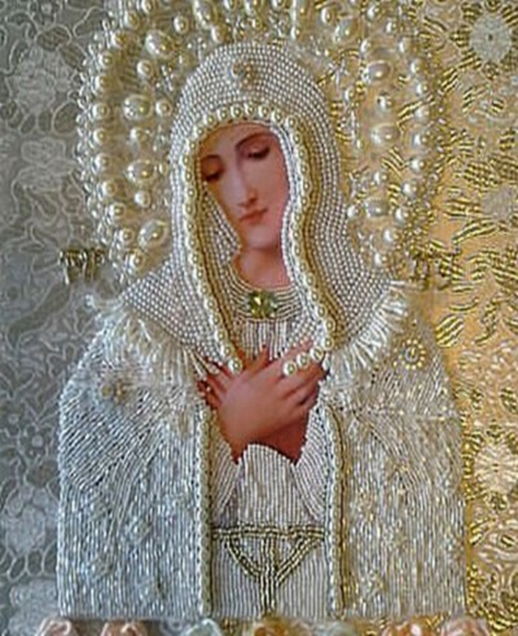 Queenofthedivinewill.orgV4 – Jan. 9, 1901 - "What I want is that you be always United with Me, like a sun’s ray which remains always fixed in the center of the sun, and which receives from it life, heat and splendor. Suppose that a ray could depart from the center of the sun – what would become of it? Immediately after leaving, it would lose life, light and heat, and would return to darkness, reducing itself to nothing. Such is the soul: as long as she remains United with Me, in My Center, it can be said that she is like a Sun’s Ray which Lives, Receives Life from the Sun, and goes wherever the Sun Wants. In sum, it remains at the complete disposal and at the Will of the Sun; if then she distracts herself and disunites from Me, there she is - all darkness, cold, and without feeling within herself that Supernal Spur of Divine Life." V4 – Feb. 19, 1902 – “So, the attention of the soul Must be on seeing Me and on conforming to the Interior Operations of the Word in everything; because when I draw the soul to Myself, it can be said that at least for the time in which I keep her in My Presence, she Lives Divine Life. My Light is like the brush with which to paint; My Virtues provide the different Colors, and the soul is like a canvas, receiving the Portrait of the Divine Image within herself…”V4 – Mar. 2, 1902 - "My daughter, one who Nourishes himself with Faith acquires Divine Life, and by acquiring Divine Life he destroys the human – that is, he destroys within himself the germs which Original sin produced, reacquiring the Perfect Nature, as came out of My Hands, similar to Me. And by this, he comes to surpass the very Angelic Nature in Nobility."V5 – Mar. 24, 1903 - "My daughter, one who wants to be always in My Will keeps My very Person within himself; and even if he can go out of My Will since I Created him Free in his will, My Power Operates a Prodigy by administering to him, Continuously, the Participation in Divine Life. Because of this Participation he receives, he feels such Strength and Attraction of Union with My Divine Will, that even if he wanted to go out of It, he could not do it…”V6 – Nov. 10, 1903 - “My daughter, True Love forgets himself and lives of the interests, of the pains and of everything that belongs to the Beloved.”  And I:  ‘Lord, how can one forget himself when we feel ourselves so much?  It is not something far away from us, or separated, which can easily be forgotten.’  And, again, He added that that is precisely the Sacrifice of True Love – that while one has himself, he Must Live of everything that belongs to the Beloved.  Even more, if he remembers himself, this memory Must serve him to become more industrious about how to Consume himself for the Loved object.  And if the Beloved sees that the soul gives all of herself to Him, He will know well how to repay her by Giving her All of Himself and letting her Live of His Divine Life.  So, one who forgets himself completely, finds everything…”V6 – Apr. 29, 1909 - “My daughter, My Life Manifests Itself in the creatures through Words, through Works and through Sufferings, but what Manifests It more clearly are the Sufferings.”…“The Life of God in the soul is Hope, and the more you Hope, the more Divine Life you contain within yourself.  And since Divine Life contains Power, Wisdom, Fortitude, Love…, the soul feels herself as though being watered by as many streams for as many as are the Divine Virtues, and so the Divine Life keeps Growing within you.  But if you do not Hope – both in Spiritual things… and, through the Spiritual, the corporal too will participate – the Divine Life will be gradually consumed until It is completely extinguished.  Therefore, Hope – Hope always.”V6 – Jul. 22, 1904 – “…when the Divine Light does not see stability in her will, it does not administer to her the Necessary Light in order to avoid something or to do something else; at the most, there might be moments of misfortune, abandonments by creatures or some other circumstance, such that it seems that the soul would want to undo herself for God, and change Life; but as soon as the wind of the circumstances changes, immediately her human will changes.  So, instead of will and Light, it can be said that there is a mixture of passions according to the changes in the winds.  Stability alone is what reveals the Progress of Divine Life within the soul, because, since God is Immutable, one who Possesses Him shares in His Immutability in Good.”V6 – Aug. 6, 1904 - “My daughter, all other tribulations can be penances, expiations, compensations, but only the Privation is Pain of Fire that Ignites, Consumes, Annihilates, and does not give up until it sees the human life destroyed.  But while it Consumes, it Vivifies and it Constitutes Divine Life in it.”V6 – Mar. 28, 1905 – “…In fact, in each soul I Form a Divine Life, and if the soul is disturbed, this Divine Life that I keep Forming also remains disturbed.  Not only this, but it never comes to being completed perfectly.”V6 – Apr. 11, 1905 - “Indeed, that of the soul which pleases Me the most is Perseverance, because Perseverance is Seal of Eternal Life and Development of Divine Life.  In fact, just as God is Ever Old and Ever New and Immutable, in the same way, through Perseverance, by having exercised it always, the soul is Old, and by her attitude of exercising it, she is Ever New; and each time she exercises it she is Renewed in God, remaining Immutable, and without realizing it.  Since through Perseverance she Continuously Acquires Divine Life within herself, by Acquiring God she is Sealed with Eternal Life.  Can there be a Seal Safer than God Himself?”V6 – May 9, 1905 – “…And as the soul Lives with God and dies to all the rest, her very nature comes to anticipate the Privileges which Must Enrich her at the Resurrection – that is, she will feel Spiritualized, Deified and Incorruptible, in addition to all the Goods in which the soul will take part, feeling herself the partaker in all the Privileges of Divine Life.  In addition to this, there is the distinction of Glory which these souls will have in Heaven; they will be so different from the others, as Heaven is different from the earth.”  V6 – May 30, 1905 – “In addition to Divine Life and human Life, Love administered a third Life to Me, which made all the Lives of creatures Germinate within My Humanity.  This is the Life of Love which, while giving Me Life, gave Me Continuous Death; it Beat Me and Fortified Me, it Humiliated Me and Raised Me, it Embittered Me and Sweetened Me, it Tormented Me and gave Me Delights.”V7 – Mar. 13, 1906 - I found myself all absorbed in Him; my whole being was dissolved in such a way that I could do nothing and see nothing but what He Himself was Doing and Seeing. I felt Blissful, Happy, all of my powers dozy – just like one who goes into the depths of the sea, which is all water, and if he looks, he sees water; if he speaks, the water prevents his speech and enters even into his bowels; if he listens, it is the murmuring of the waters that enters into his ears. With this difference: that in the sea one’s Life is in danger, and one feels neither Happy nor Blissful, while in God one Reacquires Divine Life, Happiness and Beatitude.V7 – Jun. 15, 1906 - "My daughter, it can be said that the Whole of the Divine Life receives Life from Love: Love makes It Generate, Love makes It Produce, Love makes It Create, Love makes It Preserve, and gives Continuous Life to all of Its Operations; so, if it did not have Love, it would not Operate or it would have no Life. Now, creatures are nothing but sparks come out of the great Fire of Love, God, and their life receives Life and the Attitude to Operate from this spark. So, the human life also receives life from Love; however, not everyone uses it to Love and to Operate what is Beautiful, what is Good – the all, but they Transform this spark – some into love of self, some into love of creatures, some of riches, and some even of beasts, to the highest Sorrow of their Creator Who, having unleashed these sparks from His great Fire, Yearns to receive them all back into Himself once again – expanded, like as many Images of His Divine Life. But few are those who Correspond to the Imitation of their Creator.”V7 – Jul. 3, 1906 - "My Beloved, the soul who Lives in My Will Rests, because the Divine Will does everything for her, and while It Operates for her, I find the Most Beautiful Rest in her. So, the Will of God is Rest for the soul, and Rest for God in the soul. While Resting in My Will, the soul remains always attached to My Mouth, and Suckles Divine Life into herself, making of it her Continuous Food…”V7 – Jan. 3, 1907 – “…if one fears nothing, it is a sign that she Relies on God, because by Relying on God, her miseries and weaknesses are Dissolved in God, and as she feels Invested by the Divine Being, it is no longer she who operates, but God within her. So, what can she fear? Therefore, True Trust Reproduces Divine Life in the soul."V7 – Jan. 20, 1907 – “Until the grain of wheat is buried in the earth and dies completely, it cannot rise again to New Life and multiply itself, giving life to other grains. In the same way, until the soul is buried in My Will, to the point of dying completely by Dissolving all of her will within Mine, she cannot Rise again to New Divine Life through the Rising of all the Virtues of Christ, which contain True Sanctity…”V8 – Feb. 9, 1908 - "I want to teach you the Way you Must be with Me: First, you Must Enter into Me, Transform yourself in Me, and take what you find in Me. Second, once you have Filled yourself completely with Me, go out and Operate together with Me, as if you and I were One Single thing, in such a way that if I Move, you move as well; if I Think, you think of the same thing of which I AM Thinking – in sum, whatever I Do, you do as well. Third, with these Acts that we have done together, move away from Me for one instant, and go into the midst of creatures, giving to all and to each one everything we have done together – that is, giving My Divine Life to each one, and then quickly returning into Me to give Me, in the name of all, all the Glory that they should give Me, Praying, Excusing them, Repairing, Loving…”V8 – Feb. 16, 1908 - "My daughter, it is really so, the cross alone is that which makes one know whether he really Loves the Lord - but a cross carried with Patience and Resignation, because where there is Patience and Resignation in crosses, there is Divine Life. Since nature is so reluctant to suffering, if there is Patience, it cannot be something natural, but Divine , and the soul no longer loves the Lord with her love alone, but United with the Love of the Divine Life. So, what doubt can she have whether she Loves or not, if she arrives at Loving Him with His Own Love? On the other hand, in the other things, and even in the very Sacraments, there also may be someone who Loves, who Contains this Divine Life within himself, but these things cannot give the certainty of the cross. It may be there, or it may not, because of lack of Dispositions. One can very well go to Confession, but if he lacks the Dispositions, it certainly cannot be said that he Loves and that he has Received this Divine Life within himself. Another may receive Communion; indeed he Receives the Divine Life, but he can only say that this Divine Life remains within him if he had the True Dispositions. In fact, it can be seen how some receive Communion or go to Confession, but as occasions arise, the Patience of Divine Life cannot be seen in them; and if Patience is missing, Love is missing because Love is Recognized only through Sacrifice…”V8 – Aug. 26, 1908 - "My daughter, that which I want you to take to heart is constancy in Good, both internal and external, because the Repetition of the Act of Loving Me, of many interior acts and of constant Good, makes Divine Life Grow ever more in the soul – but with such Energy, that she can be compared to a child who, growing in good air and with healthy foods, keeps growing well, in full health, until he reaches his proper stature, without needing either doctors or medicines.  Even more, he is so robust and strong, that he relieves and helps others. On the other hand, one who is not constant grows like a child who is not always fed with healthy foods and lives in putrid air. …Such is the inconstant soul. With inconstancy in Good, it is as if the soul nourished herself with foods which are not Good; and by applying herself to other things which are not God, it is as if she breathed putrid air. So, Divine Life Grows with difficulty and poorly, because It lacks the Strength and the Vigor of constancy."V10 – Dec. 22, 1910 - Continuing in My usual state, I saw various priests before My mind; and Blessed Jesus was saying: "In order to be able to Operate great things for God, it is Necessary to destroy self-esteem, human respect and one’s own nature, so as to Live again of Divine Life, and take into consideration only the Esteem of Our Lord and that which regards His Honor and His Glory. It is Necessary to crush, to pulverize that which is human in order to be able to Live of God.V10 – July 2, 1911 - "My daughter, wherever Love is, there is Life – and not human life, but Divine Life. Therefore, all the works, also Good, which are not done out of Love, are like a painted fire, which gives no heat, or like painted water, which quenches no one’s thirst and which does not purify. Oh! how many painted, or dead works are done also by persons consecrated to Me. In fact, Love alone is that which contains Life; no other thing contains as much Power to give Life to all; or rather, without Love, everything is dead."V10 – Jan. 20, 1912 - "My Beloved daughter, My Squeezes are felt by one who, not letting herself be Squeezed thoroughly by Me, cannot Enter to Live in Me; but one who lets herself be Squeezed by Me as I want, already passes to Living in Me, and by Living in Me, everything is Wideness – constraints no longer exist. All the constraint lasts for as long as the soul has the Patience to let herself be Squeezed by Me, to the point of undoing the human being in order to Live in the Divine Life. But then, as she passes to Living in Me, I Keep her Safe; I let her wander throughout My Endless Boundaries; I no longer need to use bonds…”V11 – Goodbye in the Evening Prayer - Now, after I wrote these prayers, written here under the Influence of Jesus, as the night was approaching, Jesus showed me that He was Keeping this ‘Good-bye’ and ‘Good morning’ inside His Heart, and He told me: "My daughter, they really came out of My Heart. Whoever will recite them with the intention of being with Me as it is expressed in these prayers, I will keep her with Me and in Me, to do anything I Do. Not only will I Warm her with My Love, but I will Increase My Love towards that soul every time, admitting her to the Union with the Divine Life and with My Own Desires to Save all souls."V11 – Jul. 4, 1912 – “My Will Must be the Tomb of the soul. Just as nature is consumed in the tomb to the extent of disappearing completely, and by that consummation it will rise again to a New and More Beautiful Life, in the same way the soul, Buried in My Will as if inside a Tomb, will die to the suffering, to her Virtues, to her Spiritual Goods, and will Rise Again in everything to Divine Life.Ah, My daughter, it seems that you want to imitate the mundane, who tend to what is temporal, and ends, while they don’t consider what is Eternal. My Beloved, why don’t you want to learn to Live Only in My Volition? Why don’t you want to Live the Life of Heaven while still being on earth? My Will is Love, the One that Never dies; therefore My Will Must be your Sepulcher, and Love is the Lid which has to Lock you and Seal you in, giving you no more Hope of getting out.Then, every thought that regards oneself, even about Virtues, is always gain for oneself and runs away from the Divine Life; while if the soul thinks only about Me and what Regards Me, she takes the Divine Life in herself and, taking the Divine Life, she escapes the human life, taking All Possible Goods…”V11 – Mar. 24, 1913 – “I AM the Contentment of contentments. As I AM in you and I feel some discontents, I recognize that they come from you, and therefore I do not recognize Myself completely in you, because discontents are part of the human nature - not of the Divine; while it is My Will that what is human no longer exist in you - Only My Divine Life."V11 – Mar. 21, 1913 – “Suppose that a thought came to you, which was not for Me. You Must destroy it and substitute it with the Divine. In this way you will have Consumed the human thought and Acquired the Divine Thought. So, if the eye wants to look at something that displeases Me or is not Referred to Me, and the soul feels mortified, she has Consumed the human eye, and Acquired the Eye of the Divine Life; and so on for the rest of your being. Oh, how I feel these New Divine Lives Flowing in Me, taking part in Everything I Do!I Love these Lives so much that I give everything for Love of them. These souls are First before Me; and if I Bless them, all the others are Blessed through them. They are the First to be Benefited and Loved, and through them, others too are Benefited and Loved."
V11 – Jun. 12, 1913 – “Now, since the only thing left to you is the opportunity of Uniting and Identifying yourself with Me, you take everything from Me. Unable to do any Good by yourself, with Me you become Good at everything, because Desiring and Wanting Good Produce Strength in the soul which makes her Grow, and which Settles her in the Divine Life. Then, by Uniting and Identifying herself with Me, she Unites with My Mind, Producing many Lives of Holy thoughts in the minds of the creatures; as she Unites with My Eyes, she Produces many Lives of Holy glances in the creatures. In the same way, if she Unites with My Mouth, she will give Life to the words; if she Unites to My Heart, My Desires, My Hands, My Steps, she will give a Life for every heartbeat - Life to desires, to actions, to steps... But Holy Lives, since I Contain Within Me Creative Power, and therefore the soul, Together with Me, Creates and does Whatever I Do. Now, this Union with Me - part to Part, mind to Mind, heart to Heart, etc. - Produces in you, in the Highest Degree, the Life of My Will and of My Love. The Father is Formed in this Will, and the Holy Spirit in this Love; while the Son is Formed by the Operation, the Words, the Works, the Thoughts, and by all the rest that can come from this Will and from this Love - here is the Trinity in the souls. In this way, if We Need to Operate, it is indifferent whether We Operate within the Trinity in Heaven, or within the Trinity of the souls on earth.”V11 – Dec. 17, 1914 – “Then you have to let My Will Permeate all your being; and My Will, which Contains All My Life, will Form the True and Perfect Consecration. Therefore, there will be no more life for human thought, but only for the thought of My Volition, which will Consecrate My Wisdom inside your mind; no more life for what is human - weakness, inconstancy - because My Will shall Form the Consecration of the Divine Life, of Fortitude, of Firmness, and of All that I AM. So, each time you let your will Flow into Mine, I will Renew the Consecration of your desires, and of all that you are and that you can do. I will Continue My Life in you as if in a Living Host - not a dead one, like the hosts without Me.”V11- Sept. 8, 1916 - "My daughter, for as long as the soul is in My Will, so much of Divine Life can she say she Lives on earth. How I like it when I see that the soul Enters into My Will to Live Divine Life in It! I like very much to see souls who Repeat in My Will what My Humanity Did in It! I received Communion, I received Myself in the Will of the Father, and with this I not only repaired everything, but finding Immensity and All-Seeingness of Everything and Everyone in the Divine Will, I Embraced All, I gave Communion to All; and in seeing that many would not take part in the Sacrament and that the Father was offended for they did not want to receive My Life, I gave to the Father the Satisfaction and the Glory as if All had received Communion, giving to the Father the Satisfaction and the Glory of a Divine Life for each one…”V12 – May 16, 1917 - "My daughter, every time the creature Fuses herself in Me, she gives the Influence of Divine Life to all creatures; and according to their own needs, the creatures obtain their effects: those who are weak, feel Strength; those who are obstinate in sin, receive Light; those who suffer, receive Comfort; and so with all the rest."V12 – Oct. 4, 1917 – “As I was shedding My Blood, I said to each drop: ‘Run, run, save man for Me. If he is dead, give him Life, but Divine Life.”V12 – Mar. 26, 1918 – “Therefore, one more act or one act less, done in My Will, is one more Beauty or one Beauty less which the soul acquires. Not only this, but in every additional act that she does in My Will, she takes one more Divine Strength, Wisdom, Love, Sanctity… And while she takes the Divine Qualities, she leaves the human ones. Even more, as she Operates in My Will, what is human remains as though suspended; the Divine Life Acts and takes its place, and My Love has the Freedom to Form its Attitude within the creature."
V12 – Aug. 7, 1918 – “I Want to Consume Myself for Love of you in this soul who gave Me Life within herself.’ So I make the soul feel the Consummation of My Life within her. The soul finds herself as though in a tight corner; she suffers mortal agonies. No longer feeling the Life of her Jesus within herself, she feels Consumed. Feeling that My Life in her - with which she was accustomed to living - is missing, she struggles and trembles, almost like My Humanity on the Cross when My Divinity let It die, withdrawing Strength from It. This Consummation of the soul is not human, but Fully Divine ; and I feel Satisfaction as if another Divine Life of Mine had Consumed Itself for Love of Me. In fact, it was not her life that was Consumed, but Mine, which she can no longer feel or see, and it seems to her that I have Died for her. And I Renew the Effects of My Consummation for creatures, while I Redouble Grace and Glory to this soul. I feel the Sweet Enchantment, the Attractions of My Humanity, which allowed Me to do Whatever I Wanted. Therefore, you too, let Me Do Whatever I Want within you – let Me be Free, and I will Carry out My Life." V12 – Jan. 4, 1919 – “My Father, Accept the Sacrifice of this daughter of Mine - …O Please, Father, Accept it, United to the Pain which I Suffered on the Cross, when I was Abandoned even by You; and Concede that the Privation she feels of Me, be Light, Knowledge, Divine Life in other souls, and All that I Myself Pleaded with My Abandonment."V12 – Mar. 3, 1919 - "It is My Will that destroys the human in you; and instead of fearing, you should fling yourself into the Immensity of My Will. My Designs upon you are High, Noble and Divine. The very Work of Creation – oh! how It remains behind this Work of Calling you to Live in the Divine Will, to Live not a human, but a Divine Life. This is a greater Outpouring of My Love - it is My Love Constrained by creatures; and unable to Contain It any longer, I Pour it out in torrents upon one who Loves Me…”V12 – May 10, 1919 - "My daughter, what are you doing? The thought of yourself makes you go out of My Will. Don’t you know that the Divine Life lasts in you as long as My Will is in you, and that as soon as My Will ceases, the Divine Life also ceases, and you take back your human Life? Fine exchange you make! The same happens with Obedience. As long as there is Obedience, the Life of the one who Commanded lasts in the one who Obeys; as soon as Obedience ceases, one takes back his own life."V12 – Apr. 3, 1920 - "My daughter, My Whole Will in Creating man was that he would do My Will in Everything. And as he would continue to do My Will little by little, I would Complete My Life in him in such a way that, after repeated Acts done in My Will, Forming My Life in him, I would Come to him. And finding him Similar to me – as the Sun of My Life would find Sun of My Life Formed in his soul, It would Absorb him within Me; and as the two would be Transformed Together, like two Suns into one, I would bring him into the Delights of Heaven. Now, as the creature does not do My Will, or if she does It every now and then, My Life is halved by the human life, and the Divine Life cannot be Completed. It is obscured by the human acts, and does not receive abundant Food sufficient to the Development of a Life. Therefore, the soul is in continuous opposition to the Purpose of Creation. And, alas, how many are those who, by living the life of passions and of sin, form the diabolical life within themselves!"V12 – Sept. 21, 1920 – “…if the soul suffers in My Will, if she works, she will feel within herself the Life of Patience, the Life of Working in a Saintly way. So, as her acts remain Confirmed in My Will, they lose weaknesses, miseries, all that is human, and are Substituted by Springs of Divine Life."

V12 – Dec. 22, 1920 – “Now I will tell you what your deaths are, with which you could give Life to our brothers. When you feel deprived of Me and your heart is lacerated, and you feel an iron hand that squeezes it - you feel a death; or rather, more than death, because death would be Life for you. This death could give Life to our brothers, because this pain and this death contain a Divine Life, an Immense Light, a Creative Power - they contain everything. They are a death and a pain which contain an Eternal and Infinite Value. So, how many Lives could you give to our brothers? I will suffer these deaths together with you, giving them the Value of My Death, so as to Release Life from death. Therefore, look at how many deaths you suffer: each time you want Me and you do not find Me is a real death for you, because you really do not see Me and do not feel Me. This is death for you - it is Martyrdom; and that which is death for you can be Life for others."
V13 – Dec. 10, 1921 – “…the acts done in My Will are Divine Seeds which carry with them the Creative Power and which, more than suns, not only Fecundate, but Create Seeds, and Multiply them to Infinity. They give Me the Field for New Creations, put My Power in Motion, and are the Bearers of the Divine Life."V14 – Apr. 13, 1922 – “Now, do you know what Our Divine Life is? We amuse Ourselves very much in releasing from Us New Images of Ourselves. We are in Continuous Act of Forming Our Images, so much so, that Heaven and earth are filled with Our Images - their shadows Flow everywhere. The sun is Our Image, and its light is the shadow of Ours, which covers all the earth. The heavens are Our Image, which extend everywhere and carry the shadow of Our Own Immensity. Man is Our Image, who carries Our Power, Wisdom and Love within himself. So, We do nothing other than Continuously Produce Our Images, which Resemble Us. Now, one who Must Live in Our Will, Living in Our Womb, Must Form many other Copies of Ourselves together with Us; she Must be with Us in Our Work; she Must let copies and shadows of Us come out of herself, filling the whole earth and Heaven.Now, in Creating the First man, We Formed him with Our Hands; and Breathing over him, We gave him Life. Once We made the First, all the others take Origin from the First, and are copies of the First. Our Power, Flowing through all generations, reproduces his copies. Now, since We Constitute you First Born Daughter of Our Will, it is Necessary that you Live with Us in order to Form the First Copy of the soul who Lives in Our Will, so that, as she Lives in Us, she may receive Our Attitude, and may learn with Our Power to Operate according to Our Way. Once We have made of you the First Copy of the soul who Lives in Our Will, more copies will come.”V14 – Apr. 29, 1922 - "My daughter, have you seen with what Love I amuse Myself and direct the Acts done in My Will? My Jealousy is such that I do not Entrust them to anyone, not even to the soul herself. I leave not a thought, not a fiber, without Enclosing all the Power of My Will in it. Each one of these Acts contains a Divine Life, therefore at the touch of these Acts all Created things feel the Life of their Creator; they feel once again the Strength of that Omnipotent FIAT from which they came to existence, and they make Feast. Therefore, these Acts are New Glory and New Feast for them.Now, as for this Beautiful Harmony, these Threads of Light that come out from your interior…, if your heart did not Flow in My Will but in yours, or in another will, many Heartbeats of Divine Life would be missing in your heart, while many human heartbeats would take their over, for as many as those which are missing to the Divine; and so with the Fibers, Affections… And since what is human is not capable of Forming Light, but darkness, many threads of darkness would be formed, and My Volition would remain saddened, unable to carry out all the Power of My Will within you." While He was saying this, I wanted to see whether there were these human heartbeats in my soul, which would interrupt the Life of the Divine Heartbeat; and as much as I looked, could not find any. And Jesus: "For now there is nothing. I have told you this to make you Be Attentive, and to let you Know What it Means to Live in My Will: to Live from an Eternal and Divine Heartbeat, to Live with My Omnipotent Breath."V14 – Jun. 6, 1922 – “Your Fusing yourself in My Will, with no personal interest, but only to give Me that which all should give Me, and to give all the Good that My Will contains to everyone, is only of the Divine Life, not of the human. So, My Will alone is That which Forms this Divine Sanctity in the soul.”V15 – May 2, 1923 – “I said:  ‘Our Father, in the name of all, I ask You for three kinds of bread every day:  the Bread of Your Will, or rather, more than bread, because if bread is Necessary two or three times a day, this one is Necessary at each moment and in all circumstances.  Even more, it Must be not only bread, but like balsamic air that brings Life - the Circulation of the Divine Life in the creature.”V15 – May 5, 1923 - “As many times as the soul Enters into the Divine Will in order to Pray, Work, Love, etc., so many Ways does she open between Creator and creatures.  And in seeing that the creature is making her way to go to It, the Divinity Opens Its Ways in order to meet Its creature.  In this Encounter she Copies the Virtues of her Creator, Absorbs ever New Divine Life into herself, Penetrates more into the Eternal Secrets of the Supreme Volition, and everything she does is no longer human in her, but Divine .  This Divine Operating Forms a Golden Heaven within her, on which the Divinity Strolls, Delighting in finding Its Own Operating in the creature, awaiting the creature in order to receive her Divine Acts, and therefore Open more Ways for her in Its Divinity.  And It keeps repeating with great Love:  ‘Behold - here is how, in My Will, the creature comes closer to My Likeness, she accomplishes My Designs, she Fulfills the Purpose of Creation.’  V16 – Aug. 20, 1923 – “And then, there is the Example of My Mama, True Sanctity of Living in My Will, with Her Interior all Eclipsed in the Eternal Sun of the Supreme Volition. Having to be the Queen of the Sanctity of the Saints, and Mother and Bearer of My Life to all, and therefore of all Goods, She remained as though hidden in all, bringing Good without making Herself recognized.”V16 – Dec. 26, 1923 - "In My Will there are no rags, but everything is Life – and Divine Life. A rag is torn, becomes dirty, because it does not contain Life; instead, in My Will, which contains Life and gives Life to all, there is no danger that the soul may be torn to pieces, or even less get dirty."V16 – May 13, 1924 - I don’t know how, but Jesus Held me more Tightly and Raised me Higher, into the midst of an unending Light. I felt annihilated, but my annihilation was replaced by a Divine Life, which unleashed from Itself many different Colors of Beauty, of Sanctity, of Light, of Goodness, of Peace, of Love, etc.; in such a way that my nothingness was Transformed by those Divine Colors, to the extent of no longer being recognized and of Enamoring the very One Who had so much Embellished me.V17 – June (?), 1924 – “My daughter, Living in My Will is very different from the other sanctities, and this is why, up until now, the Way and the True Teachings of Living in It cannot be found. One can say that the other sanctities are the shadows of My Divine Life; while My Will is the Source of the Divine Life. Therefore, Be Attentive in the exercises of Living in My Will, so that from you may come the True Way and the exact and precise Teachings for those who, wanting to Live in It, may find, not the shadow, but the True Sanctity of the Divine Life.”V17 – June 20, 1924 – “Only when My Will shall Reign in the creature in a Complete Way, then will Charity reach complete Perfection in the creature, because, then, by Virtue of My Will, everyone will be found in every creature, Loved, Defended and Sustained, just as her Creator Loves her, Defends her and Sustains her. Each one will be Transfused in the other, as in one’s own Life. Then, all Virtues will reach complete Perfection, because they will not be Nourished by human Life, but by Divine Life.”V17 – Oct. 6, 1924 - "My daughter, in each heartbeat of creature My Will Forms Its complete Round through all of Creation. And just as the heartbeat in the creature is continuous, and if the heartbeat ceases life ceases, in order to give Divine Life to all creatures, My Will, more than heartbeat, goes Around and Forms the Heartbeat of My Will in every heart. See, then, how My Will is in every creature: as Primary Heartbeat, because her own is secondary; and if I feel any heartbeat of creature, it is by Virtue of the Heartbeat of My Will. Even more, My Will Forms in her two heartbeats: one for the human heart, as Life of the body, and one for the soul, as Heartbeat and Life of the soul.”V17 – Oct. 30, 1924 – “My Will Manifests Itself and calls things from nothing, Forming beings. It Manifests Itself and Embellishes; It Manifests Itself and Raises one Higher; It Manifests Itself and Expands the Divine Life in the creature; It Manifests Itself and Forms in her New and unheard-of Portents.”V17 – Nov. 23, 1924 – “Therefore, My daughter, I recommend to you – if you want My Will to Fulfill Its Designs within you, always Breathe the Air of My Will, so that, as you Breathe It, the Divine Life may Live in you and lead you to the True Purpose for which you were Created."V17 – Apr. 23, 1925 – “Therefore, every Act the creature does in My Will is a Kiss that she gives and receives from the One Who Created her, and from all the Blessed.But do you know what this Kiss is? It is the Transformation of the soul with her Creator; it is the Possession of God within the soul, and of the soul in God; it is the Growth of the Divine Life in the soul; it is the Accord of the Whole of Heaven, and it is the Right of Supremacy over all Created things.”V18 – Oct. 17, 1925 – “One can remain with one’s mouth always opened, in the act of taking this Celestial Food.  All the opposite for one who does not take this Food of My Will.  For one who does not take it at all, it can be said that she disposes herself to die Eternally.  As for one who seldom feeds herself, she is weak and inconstant in Good, she is cold in Love, she is lacking in Divine Blood, in such a way that the Divine Life Grows as though anemic within her.”V18 – Oct. 24, 1925 – “To repeat My Passion in Act in the creature is different from one who only thinks about and compassionates My Pains.  The First is an Act of My Life, which takes My Place in order to repeat My Pains, and I feel I AM given back the Effects and the Value of a Divine Life.  On the other hand, when one thinks about My Pains and compassionates Me, it is the mere company of the creature that I feel.  But do you know in whom I can repeat the Pains of My Passion in Act?  In one who has My Will as Center of Life.”V18 – Dec. 25, 1925 – “If your act could convert into solar light as it converts into Divine Light, would you be able to find your particle of light, and the light which was given to you by the sun in order to let you operate?  Certainly not.  However, you know that an act has come out of you, which was incorporated into the light of the sun.  This is why I say that the Living in the Supreme Volition is the greatest thing – it is to Live Divine Life.” 
V18 – Jan. 30, 1926 - “My daughter, have Patience; remember that the Destiny of the world weighs upon you.  Ah! you do not know what it means to be in this state of pain together with Me, even for half an hour or five minutes.  It is My Real Life that is Repeated upon earth; it is this Divine Life that Suffers, that Prays, that Repairs in you, and Transmutes My Very Will into you, so that It may Operate in you as It Operated in My Humanity.  And do you think this is trivial?”  And, keeping silent, He continued to Cry.  I felt my heart break in seeing Jesus Cry, and I comprehended that He was Crying for me, to give me the Grace that His Will have Its Full Rights over me, that It Maintain Its Life Whole within my soul, and that my will would never have life…” V18 – Feb. 21, 1926 – “Your Continuous Acts in My Will are abundant Nourishment in order to First Form these children of Heaven within yourself, and then Deliver them as Triumph, Honor, Glory and Crown of My Will, and as Perennial Joy of the mother who Delivered them.  See, then, what each additional Manifestation means - it is one more Birth that My Will Delivers, it is a Divine Life that goes out for the Good of creatures, it is to debilitate the strengths of the human will in order to Establish in it the Fortress of the Divine Will.”V19 – Mar. 19, 1926 – “If any effects which are not Good were present in you, My Will would find shadows - fogs, and would not be able to spread Its Rays of Truth like the sun in its full midday; and even less could It Form in you the Center of the carrying out of Its Divine Life, because My Will is so Clear and Holy that It cannot be, nor adapt Itself to living together, with the slightest spot.”V19 – Apr. 9, 1926 – “In a word, It Wants Its Own Heaven in the depth of the soul, otherwise It would remain hindered, and would not be able to Carry out Its Divine Life.  So, here is the great difference which exists between the Virtues and My Will - between the Sanctity of one and of the other:  the Virtues can be of creatures and can form a human sanctity at the most; My Will is of God and can Form a Sanctity which is Fully Divine .”V19 – May 10, 1926 – “Oh! how much more Enchanting and Beautiful is the Rising of the Sun of My Will over the creature.  By Pounding on her, Its Light Transforms her, and gives her the different Colors of the Beauty of her Creator.  By Investing her and Molding her, It Penetrates into her and gives her sips of Divine Life, that she may Grow and produce the Effects of the Goods which the Life of her Creator Contains.  Now, what would happen to the earth without the sun?  Much more ugly and frightening would the soul be without My Will.  How she decays from her Origin!  How the nightmare of passions and vices, more than darkness, makes her die, and prepares the tomb in which to bury her.  But you have seen that the light of the sun can do Good insofar as the plants, the flowers and the other things let themselves be touched and invested by the light, remaining with their mouths open in order to receive the sips of life which the sun gives to them.  So it is with My Will.  It can do so much Good, it can Infuse so much Beauty and Divine Life, for as much as the soul lets herself be Touched, Invested, Molded by the Hands of Light of My Will.  If the soul gives herself prey to this Light, abandoning herself completely in it, My Supreme Will shall Perform the greatest Prodigy of Creation – the Divine Life in the creature.  Oh! if the sun could form with the reflection of its light as many other suns on each plant, in the seas, on the mountains, in the valleys – what more beautiful enchantment, what beauty more radiant, how many more prodigies would there not be in the order of nature?  Yet, what the sun does not do, My Will Does in the soul who Lives in It, and who remains with her mouth open, like a little flower, in order to receive the sips of Light which My Will gives her, to Form the Life of the Divine Sun within her.  Therefore, Be Attentive, take, in every instant, these sips of Light of My Will, that It may accomplish in you the greatest of Prodigies – that My Will may have Its Divine Life in the creature.”V19 – May 18, 1926 – “And this was not about just any work, or a small capital, but it was about the great Work of Redemption, and all the cost of the Infinite and Incalculable Value of the Eternal Word.  It was a Unique Work, nor could a New Descent of the Eternal Word on earth be repeated.  Therefore We had to place it in safety in the Celestial Sovereign Lady.  And since We Entrusted everything to Her – even the very Life of a God - She, as Our Trustworthy One, had to answer for all, becoming the Guarantor and the One Responsible for this Divine Life Entrusted to Her – as indeed She did.”…At that moment, I saw other souls around me.  Jesus went to them, and checking them all, He seemed to touch them to see whether, at His Touch, the Motion of His Divine Life would come out – but nothing came out.  Then He came back to me, and taking my hand, He Squeezed it tightly.  At His Touch a Light came out of me, and Jesus, all content, told me:  “This Light is the Motion of the Divine Life in you.  I went to the other creatures, as you saw, but I did not find My Motion.  How, then, can I Entrust the great Capital of My Will?  This is why I have Chosen you, and that’s enough.  Be Attentive and do not fear.”V19 – May 31, 1926 – “My Celestial Mama also Possessed the Unity of this Light, and this is why, more than sun, She can give Light to all.  It was never nighttime, nor was there ever a shadow between Her and the Supreme Majesty, but always Full Daylight.  Therefore, in each instant, this Unity of the Light of My Will made the whole of the Divine Life Flow within Her, which brought Her Seas of Light, of Joys, of Happinesses, of Divine Knowledges, Seas of Beauty, of Glory, of Love.  And She, as though in Triumph, brought all these Seas to Her Creator as Her Own, to Attest to Him Her Love, Her Adoration, and to Charm Him with Her Beauty; and the Divinity made Flow yet more and New Beautiful Seas.”V19 – Jul. 8, 1926 – “I want to purify the earth in order to prepare the Dwelling Place for My children.  You will be always with Me; My Will shall always be your starting point even in your littlest acts, because even in the littlest things My Will wants to have Its Divine Life, Its Beginning and Its End, nor does It tolerate that the human will may make its little appearances into Its Kingdom.  Otherwise, you would often go out into the kingdom of your will, which would disennoble you – and this does not at all befit one who Must Live in the Kingdom of My Will.”V19 – Aug. 1, 1926 – “Now, having Entrusted to you the Secret of My Will, My Will being the Essential Part of the Divine Life, I would not know what to give you that is greater than this.”V19 – Aug. 22, 1926 – “Not only this, but each time the soul remains as though without Me, with no guilt on her part, I Rise Again for her to New Life of Knowledges, allowing Myself to be comprehended more with more Love, loving her more, and with New Grace, to Enrich her and Embellish her more.  And she rises again to New Divine Life, to New Love and to New Beauty; because it is Justice that, since the soul suffers mortal pains, she be substituted with New Divine Life.  If it were not so, I would let Myself be surpassed by the Love of the creature, which cannot be.”“…That which is Necessary for you, who Must Form the tree with all the Fullness of its branches and the multiplicity of its Fruits, will not be Necessary for one who Must only be branch or fruit.  Their task will be to remain incorporated in the tree, in order to receive the vital humors it contains – that is, to let themselves be Dominated by My Will, never giving Life to their volition in anything, either internal or external, to Know My Will, and to receive It as their own Life, so as to let It carry out Its Divine Life; in sum, to let It Reign and Dominate as Queen…” V19 – Aug. 31, 1926 - “My daughter, the human will paralyzes the Life of My Will in the soul, because without My Will the Divine Life does not circulate in the soul, which, more than pure blood, Preserves her motion, her vigor, the perfect use of all mental faculties, in such a way as to make her Grow healthy and Holy, so that We may recognize Our Likeness in her.  How many souls paralyzed without My Will!”V19 – Sept. 7, 1926 – “Now, what is not the affront for this Sun, to see the circumference of these rays, whose tips Formed the will of each creature, converted – transmuted into darkness, into human nature, denying the Light, the Dominion and the Life of that Sun which gave Its Will with so much Love, so that Its Will and those of creatures might be one, and so It might be able to Form Divine Life in them?  Can there be a stronger, more stable and inseparable bond than the one between the center of the sun and its rays?”V20 – Sept. 17, 1926 – “My Will, giving man supremacy over all the Works of Our Hands, and wanting to show off even more with him in Love, gave him the office to Grow Continuously in Beauty, in Sanctity, in Wisdom, in Richness, to the point of Raising him to the Likeness of his Creator—always provided, however, that he would let himself be Dominated and Guided, to give the Supreme Fiat Free Field in order to Form Its Divine Life in him, so as to be able to Form this Continuous Growth of Goods and of Beauty, with Happiness without end.”  “…And because he lost his Origin, his Place, he remained without Order, disharmonized from all, and he enjoys no Peace, not even within himself.”  “So, it can be said that he is the only being wandering in the whole Creation, to whom nothing is due by Right, because We give everything to one who Lives in Our Will, for he is in Our Home—he is one from Our Family.  The Relations, the Bonds of sonship that he Possesses by Living in It, give him the Right to all Our Goods.  On the other hand, one who does not Live of the Life of My Will, has broken, as though all at once, all the Bonds, all the Relations, therefore he is held by Us as something that does not belong to Us.”V20 – Sept. 20, 1926 - “Therefore, My Will is everything; without It, Our most Beautiful Works, Our greatest Prodigies, remain extraneous to the poor creatures, because It Alone is the Depository of all Our works, and therefore only through It can these be given Birth for creatures.  Oh! if all Knew What it Means to do or not to do My Will, they would all place themselves in Accord with It in order to receive all possible and imaginable Goods, and the Transmission of the very Divine Life.”V20 – Oct. 6, 1926 - My Jesus, my Love, what kind of New Martyrdom is this, never before felt?  To die times upon times, and yet, never dying; to feel Life missing in me, without the Sweet Hope of taking Flight toward My Celestial Fatherland.”  Now, while I was thinking of this, my always Lovable Jesus Moved in My interior, and with a Tender Tone, told me:  “Little daughter of My Will, Courage; you are right that it is Life that you feel missing in you, because, being deprived of Me, you feel the Life of your Jesus missing—ending within you.  And with reason, tiny little one as you are, you feel the hard Martyrdom of Life ending in you.  But You Must Know that My Will is Life, and every time creatures do not do It, and reject It, it is a Divine Life that they reject and destroy within themselves.  And do you think that the Pain, the continuous Martyrdom of My Will is something trivial—in feeling so many Acts of Life that It wants to make Arise in creatures with so much Goodness, being cut off from Itself as though by a deadly sword?  And in place of this Divine Life that was cut off within them, they make arise the life of passions, of sin, of darkness, of weaknesses.  “Not doing My Will is Divine Life that creatures lose.  And this is why, since It Reigns in you, by depriving you of Me, It makes you feel the Pain of the many Divine Lives that creatures cut off from It, to be Repaired and Compensated in you for the many acts of Life that they make It lose.  Don’t you know that in order to Form the Kingdom of the Divine Fiat, It Must find in you as many of Its Acts for as many as It has lost?  And this is the reason for the alternation of My Presence and My Absence—to give you the occasion to Form many Acts of Submission to My Will; to make these Acts of Divine Life that others have rejected, enter into you.  “And then, don’t you remember that when I Manifested to you your Mission regarding the Eternal Fiat, I asked of you the sacrifice of suffering as many deaths for as many creatures as were coming out to daylight—for as many as had rejected the Life of My Will?  Ah! My daughter, not doing My Will is Divine Life that creatures reject.  It is not like not practicing the Virtues, where they reject gems, precious stones, ornaments, garments, that, if one does not want them, one can do without.  Rejecting My Will, instead, is to reject the means in order to Live, it is to destroy the Fount of Life; it is the greatest evil that can exist.  Therefore, one who does so great an evil does not deserve to Live; on the contrary, he deserves to die to all Goods.”  “Do you not want, then, to Compensate My Will for all these Lives that creatures have cut off from It?  And in order to do this, you Must suffer, not a pain, but a lack of Divine Life—that is My Privation.  In order to Form Its Kingdom in you, My Will wants to find in you all the satisfactions that creatures have not given to It—all of Its Lives that It was to make Arise in them; otherwise, It would be a Kingdom without Foundation, without giving It the Rights of Justice, and without the due Reparations.”V20 – Nov. 2, 1926 – “…So, what will not be My contentment in seeing that, in the Kingdom of My Will, everything I did will serve no longer as food for the sick, but as Food for the Children of My Kingdom, who will be all full of vigor and in perfect health?  Even more, by Possessing My Will, they will Possess My Permanent Life within them, just as the Blessed in Heaven Possess It.  So, My Will shall be the Veil that will Hide My Life in them.  “And just as the Blessed Possess Me within themselves as their own Life, because True Happiness has its Origin inside the soul, and so the Happiness that they receive Continuously from the Divinity holds hands and exchanges the Kiss with the Happiness that they Possess inside, and this is why they are fully Happy; in the same way, the soul who Possesses My Will shall have My Perennial Life within her, that will serve her as Continuous Food—not once a day, like the Food of My Sacramental Life.  In fact, My Will shall make greater display, nor will It be content with giving Itself once a day, but It will give Itself Continuously, because It knows that these have pure palates and strong stomachs to be able to enjoy and digest, in every moment, the strength, the light, the Divine Life.  And the Sacraments, My Sacramental Life, will serve as Food, as Delight, as New Happiness for the Life of the Supreme Fiat that they will Possess.  “The Kingdom of My Will shall be the True echo of the Celestial Fatherland, in which, while the Blessed Possess their God as their own Life, they receive Him into themselves also from the outside.  So, inside and outside of themselves, Divine Life they Possess, and Divine Life they receive.  What will not be My Happiness in giving Myself sacramentally to the children of the Eternal Fiat, and in finding My Own Life in them?  Then will My Sacramental Life have Its complete fruit; and as the species are Consumed, I will no longer have the sorrow of leaving My children without the Food of My Continuous Life, because My Will, more than Sacramental Accidents, will Maintain Its Divine Life always with Its full Possession.”  V20 – Nov. 19, 1926 - “In fact, in the Agony, at least I writhe, I have an outlet, I make Myself heard as existing in them, even though agonizing.  But in the state of lethargy there is total immobility—it is the Continuous state of death.  And so, only the appearances—the clothing of religious Life can be seen, because they keep My Will in lethargy; and because they keep It in lethargy, their interior is drowsy, as if the light, the Good, were not for them.  And if they do anything externally, it is empty of Divine Life and it resolves into the smoke of vainglory, of self-esteem, of pleasing other creatures; and I, and My Supreme Volition, while being inside, go out of their works.” V20 – Dec. 10, 1926 - “In fact, One Single Act of Life of this Fiat can issue heavens, suns, seas, stars, and everything It wants; so, all the human acts placed before a single Act of Life of this Will of Mine, are like many drops of water that dissolve within the ocean, like tiny little flames before the sun, like atoms in the great space of the universe.  Imagine, yourself, what the height of the Immaculate Queen Possesses, with this Life of Continuous Act of Divine Will, Formed in Her.  This was the True miracle, the Prodigy never before seen—that the littleness of the Celestial Sovereign enclosed within Herself a Divine Life, a Will, immense and eternal, that Possesses all possible and imaginable goods.  …“It was precisely the Divine Will that Formed Its Life in this Excelling Creature, who opened Heaven, that had been closed by the human will.  Therefore, with justice, while they celebrate the Queen, they celebrate the Supreme Fiat that made Her Queen, reigned in Her, Formed Its Life, and is the primary cause of their eternal Happiness.  So, a creature who lets My Will Dominate and gives It Free field in order to Form Its Life in her, is the greatest of prodigies.  She can move Heaven and earth, even God Himself, as if she were doing nothing, while she does everything, and she alone can win the most important things, destroy all obstacles, face anything, because a Divine Will reigns in her.”V20 – Jan. 4, 1927 - “My daughter, when it comes to things that regard My Will, Heaven and earth remain silent and reverent, to be spectators of a New act of this Supreme Will.  Each New act of It brings to all one more Divine Life, one strength, one Happiness, one enrapturing Beauty.  Therefore, the Divine Will operating, that issues an act from Itself, is the greatest thing that can exist in Heaven and on earth.  New heavens, more Beautiful suns, can come out of one more act of My Will.”V20 – Jan. 20, 1927 – “…You had no reason to afflict yourself, because inside and outside of you there is the Communion of My Will, that is not subject to undergoing any consummation.  Its Life is always in Its Fullness, nor could My Love tolerate that the little daughter of Our Will be unable to receive Our Divine Life, always New and Continuous.”V20 – Jan. 25, 1927 - “My daughter, this is the True image of the living in My Eternal Volition:  the soul copies the Divine Will within herself, and the Supreme Will copies the soul, in such a way that your Creator keeps the copy of your image impressed within His womb.  …“This copy is the portent of God in His womb; she is the memory of all His works.  This is the copy of the soul in God, and the copy of God in the soul, and the carrying out of the Divine Life in the creature.  How Beautiful is the Kingdom of My Will—the nothing dissolved in the All, the All fused in the nothing; the lowliness of the creature rising up into the Divine height, the Divine height descending into the depth of the creature.  They are two beings clasped together, Inseparable, transfused, identified, such that it can barely be recognized that they are two Lives palpitating together.  V20 – Feb. 3, 1927 – “The littlest thing that regards My Fiat is a heartbeat of It, that It wants to Form in the midst of the children of Its Kingdom; and to suffocate this heartbeat, My daughter, is not appropriate.  This heartbeat will bring a New and Divine Life, bilocated from this heartbeat, to be enjoyed by those who will have the fortune of Possessing this Kingdom.”V20 – Feb. 13, 1927 – “…Our prime Purpose in Creation was that, as We released from Us this Supreme Will that, being bilocated in all Creation, extended everywhere—in the heavens, in the sun, in the sea, in the Flower, in the plants, even in the earth, and in each being come out of Our creative hands—constituting Itself Life of everything in order to Form Its Life in each being, and bilocating Itself in each creature, It might have as many of Its Lives and kingdoms to Dominate, for as many creatures as would come out to the light.  “Now, My Will has not withdrawn—there is not one point to which Its Divine Life does not extend; there is not one creature that is not invested by this Supreme Will.  But while It extends everywhere and invests everything and everyone, It cannot Form Its Life.  How many Divine Lives are suffocated in creatures; how many deny to It the First place in their acts; how many place It after unworthy and vile acts, denying Its Dominion to It.  And do you think that the destruction of so many Divine Lives of this Will of Mine in creatures is something trivial? …of so many of Its acts, noble and sublime, that It feels as being destroyed, while they use It to Form human Lives, deplorable Lives, monsters that will serve for hell?  And do you think this is trivial, My daughter?  	“…Don’t you think it is just, and a right, that since everything belongs to My Will and since My Will is everywhere and is, for all, primary Life of everything, all would recognize It and all would become Divine Will, since they all belong to It?V21 – Feb. 23, 1927 - “So, the soul in whom My Will reigns places herself in the condition of God Himself—both of Glory and of sorrow, depending on whether creatures receive it or reject it.  The Glory because her act can bring the Good and the Life of Jesus to all, is great, exuberant, Infinite.  The sorrow because not all creatures take that Good, and because My very Life remains suspended, without bringing the benefit of My Divine Life, is sorrow that surpasses all sorrows.”V21 – Feb. 26, 1927 - “My daughter, for you there is no need of exposition, because one who does My Will has the greater and more Continuous exposition that My Will displays in the whole Creation.  Even more, since each Created thing is animated by It, It Forms innumerable expositions for as many things as exist.  Who Forms My Divine Life in the Eucharist?  My Will.  If the Sacramental Host were not animated by My Supreme Will, the Divine Life would not exist in it—it would be a simple white host that would not deserve the adoration of the faithful.”V21 – Mar. 5, 1927 - “My daughter, My Humanity came upon earth as though in the middle of times, in order to reunite the past, when the Fullness of My Will reigned in man.  In Creation everything was Its own, everywhere It had Its Kingdom, Its operating and Divine Life; and I enclosed within Me this Fullness of My Divine Volition, and binding those in the present, First I made Myself the model in order to Form the remedies that were needed, the helps and the teachings that were Necessary in order to heal them; and then I bound the posterity to the Fullness of that Divine Will that reigned in the First times of Creation.”V21 – Mar. 13, 1927 – “In fact, even though My Divine Will extends everywhere and holds Its empire over everything, yet, if the creature Loves It, It makes Itself all Love and It gives Its Love; if she wants It as Life, It Forms Its Divine Life in her; if she wants to let It Reign, It Forms Its Kingdom.  It carries out Its acts according to the dispositions of creatures.  It Possesses the regenerative Virtue; It regenerates Divine Life, Sanctity, Peace, Reconciliation, Happiness; It regenerates Light, Beauty, Grace.”V21 – Mar. 26, 1927 - “My daughter, as many acts as the soul does in My Will, so many times does she rise again in the Divine Life; and the more acts she does in It, the more the Divine Life Grows, and the more complete becomes the Glory of the Resurrection.  Therefore, the foundation, the substance, the light, the Beauty, the Glory, are Formed by the acts done in My Will.  The more contact the soul has had with My Will, the more It can give, Embellish and expand.  “Even more, one who has always Lived in My Volition, since My Will has had Its Dominion over all the acts of the creature, will Possess the act ever New of My Fiat…”    V21 – Mar. 31, 1927 - “My daughter, the soul who Lives in My Divine Will is the Triumph of It.  As the soul does her acts in It, It puts out Its bilocating Virtue that, hovering throughout the whole Creation, extends Its Divine Life in It.  So, the soul who Lives in My Will gives Me the occasion to bilocate My Life for as many acts as she does in It, and therefore, not only is she the Triumph of My Will, but It receives more Honor from the soul who acts in It than from the whole Creation…”  V21 – Apr. 18, 1927 - “My daughter, what great difference passes between one act done in My Will, and one act, even Good, done outside of It.  Within the First one Flows a Divine Life, and this Life fills Heaven and earth, and the act receives the value of a Divine Life.  Within the second Flows an act of human Life, that is limited, restricted, and many times its value ends with the end of the act; and if there is any value in it, it is human value, that is subject to perishing.”V21 – Apr. 24, 1927 - “So it is with all Creation:  man looks at It, but he does not receive the Life of Love placed by God in all Created things, because man does not place his will, nor does he open his heart to receive this Continuous outpouring of Love of his Creator.  But, in spite of this, Our outpouring of Love does not stop; Our regenerative breath is always in act and in motion, and We wait for the Kingdom of Our Divine Fiat so that this Love of Ours, hovering around, may descend into the midst of creatures and give Our Divine Life; and, in receiving It, the creatures will Form their own outpouring of Love to give it to Him from whom they receive It.  “Therefore, My daughter, the whole Creation is Centralized over you.  I look at you from the starry heavens and I send you this outpouring of Love; I look at you from the sun, and breathing over you, I send you My Divine Life.”V21 – May 24, 1927 - “My daughter, each act that the Divine Will does United with the soul, Forms a Divine Life.  In fact, My Will being Divine , It cannot help Forming Divine Lives in Its acts; in such a way that, wherever It reigns, as the soul Operates, speaks, thinks, palpitates, etc., My Divine Volition makes Its work, Its word, Its thought and heartbeat Flow within that of the creature—First Forming in her Its act, Its word, and then giving the birth of Its Divine Life.  “So, in everything the soul does, she releases from herself so many Divine Lives as to fill Heaven and earth with as many images of Divine Life; she becomes the reproducer, the bilocator of the Divine Life.  My Will is not less powerful in the soul in whom It reigns with the Fullness of Its Dominion, than It is within the womb of the Three Divine Persons.  “And therefore, Possessing the bilocating Virtue, It not only Forms in the soul as many Divine Lives as It wants, but It Forms in her Its heaven, Its sun, seas of Love, Flowery fields, and makes the soul say to her God:  ‘Heaven You gave me, and heaven I give You; sun You gave me, and sun I give You; seas and Flowery fields You gave me, and seas and Flowery fields I give You.  Your Will repeats in me everything You have done for me in Creation and Redemption, so that I may give You everything, just as You gave me everything.’“Oh! Power of My Will—what can It not do in the soul in whom It reigns!  Therefore, wherever It reigns, It delights in placing the soul at Our level; more so, since It knows that that is Our Will—wanting the creature to be similar to Our Image.  And Our Will, Our faithful executor, renders her such, and We call this creature in whom Our Supreme Fiat reigns:  Our Glory, Our Love, Our Life.  Only with Our Will can the soul reach such extent; without It, there is great distance between Creator and creature.  “This is why I Love so much that the Divine Volition Reign in the creature—to give to Our Will extensive field of action in order to bilocate Our works, Our Life, and to raise the creature to the perfect Purpose for which she was Created.” V22 – Jun. 29, 1927 - “My daughter, for one who Lives in My Divine Will all things become My Will; in everything she does, touches and sees, she touches, sees and does My Will.  If she thinks and Lives in My Will, she will feel the sanctity of the intelligence of the Divine Life invest her and Flow within her mind.”V22 – Jul. 16, 1927 – “…after the work I do, very often I take rest in order to enjoy in you the fruit of the rest that only My Will can give Me.  How Beautiful is the rest It gives Me—all Our works, the things Created by Us, compete among themselves to give Me rest, and I feel in you the Happiness of My eternal rest, and the Joy and Happiness of Our works.  So, My Work in the Kingdom of My Will is safe, My rest is not disturbed by the noises of the human will.  Behold then, the living in My Will is the True transmission of the Divine Life to the creature.”V22 – Aug. 4, 1927 - “And in seeing you infirm because of Me, I feel Happy to serve you in the very things Created by Me, wanting to give you My very Life in each one of them; and in giving it to you, I feel My Happiness being doubled, because I feel My Life in she who Possesses My Will, that made her a queen to Me.  “… since when My Will reigns in the soul, It is like the beating of the heart, that has the primary act of Life in all the members; It is like Life, motion, strength, heat—everything comes from the heartbeat.  If the heartbeat ceases, Life, motion and everything else cease.“Now, as My Will beats in the soul, It beats and gives Divine Life, It beats and gives Its incessant motion, Its Strength that is never exhausted; It beats and gives Its inextinguishable light.  “…More than as Father do I act with the soul in whom My Will reigns.  Rather, a father cannot give his heartbeat to his son, while I give it to her—I keep her always together with Me, I teach her My Divine ways, I Communicate to her My secrets, My Strength; and when I AM sure, I fling her into the field of the Life of My Will, that she may take on the whole commitment of the human family, and I say to her:  ‘My daughter, let Me rest, I entrust everything to you; but in My rest I will wait for you often, to enjoy the fruit of the work you do in the Kingdom of My Will.’  …And Jesus added:  “My daughter, My Word is Life, and when I speak I Must see whether this Life can have Life in the creatures.  If it is not so, I do not expose a Divine Life of Mine if there is no one who receives; and it is enough for Me to see even One Single creature disposed, to release this Divine Life from Myself, within My Word.  This is why many times I do not speak—because I do not see anyone disposed to Live the Life of My Word; more so, since with you I have no need of words to make Myself understood—it is enough to look at each other in order to Understand each other; isn’t it True?  You Understand Me and I Understand you.”V22 – Aug. 9, 1927 - “My daughter, in Creating man, Our Divinity bound him completely to Us.  So, his memory, intellect and will were bonds of union; his eyes, mouth, hearing, heart, hands and feet, were bonds; and if the creature Lives in My Will, as she places each of these bonds in attitude, she receives the attitude of the Divine Life.  So, she is Formed and develops like a little plant that, while Possessing the fecundity of its earth, full of vital humors, watered with pure and abundant water, is all exposed to the beneficial rays of the sun, receiving its Continuous Life.  Oh! how well it Grows, how enjoyable are its Fruits, how sought for, Loved and appreciated.  “In the same way, the soul, by receiving the Continuous Life of God by means of all these bonds that, more than solar rays, Communicate themselves over each part of her being, is preserved as fecund earth, full of vital and Divine humors that, more than blood, Flow within her.  How well she Grows—she is the Beloved, the one who is sought for by Heaven and earth.  Her Life, her works, her words, more than Fruits, are enjoyable for all.  God Himself takes pleasure in enjoying Fruits so precious.  “Therefore, how can you fear that I may leave you if you are bound to Me with so many bonds, from which you receive Continuous Life?”V22 – Aug. 28, 1927 - “My Volition does Its Continuous act in the air, and breathing in It, It Forms a vital act in the air, such that, as creatures breathe it, they receive Life.  But while It gives Life, It does not find in them the breath of Its own Divine Volition that, breathing together with the creature, would Form Divine Life in her.  What sorrow—to give Life, and not to be able to Form it in them.”V22 – Sept. 3, 1927 - “Now, the soul is more than sun, and when she suffers My privation, as she goes around and is crushed under its press, so many more rays does she acquire, to extend and expand more.  And since this is a pain of a Divine Life, by doing the Divine Will, in this martyrdom the soul offers the most Beautiful act, and her light extends so much, that no one can reach her, because it is a Divine Will that enters into this martyrdom, caused by the privation of your Jesus.”V22 – Sept. 14, 1927 - “My daughter, in each act that My Celestial Mama did for Me—and they were Continuous—I repaid Her with a degree of Graces, because I do not let Myself be beaten, nor surpassed by the acts of creatures—I am the Insuperable.  Therefore, if My dear Mama gave Me Love, acts, steps, words, I, in each degree of Grace, gave Her a Divine Life, because Grace is nothing other than the bilocated Life of God that gives itself to creatures.  “What great difference between an act that a creature can give and a Divine Life that God gives at each of their acts.  So, the Queen of Heaven was immensely rich, with so many Divine Lives that She received at each instant; and She used them to Form the cortege, to Honor, to Love, with Divine Lives, Her Son, Her Jesus, Her All.…“My Will is not inferior to My Humanity, and therefore It deserves the same honors that My Inseparable Mama gave Me; and this is why I want your acts following Mine—that I may give you My Divine Life as many times.  Therefore, be attentive, and follow Me faithfully.”V23 – Sept. 17, 1927 - “So, for each blow I give her, I prepare a Truth to be manifested, because each blow is a spark that the soul emits from herself; and I do not lose them as does the smith in beating the iron, but I use them to invest those sparks of light with surprising Truth, such as to serve the soul as the most Beautiful clothing, and to administer to her the Nourishment of Divine Life.”V23 – Sept. 21, 1927 - “My daughter, there is no proof that is more certain and sure, and that can do greater Good both to you and to others, than My having manifested to you so many Truths.  Truth is more than miracle; it brings permanent Divine Life within itself, and wherever it reaches and in whomever listens to it, it bilocates the Truth together with its Life, to give itself to whomever wants it.”V23 – Sept. 28, 1927 - “My daughter, My Divine Will was given from the very beginning of Creation as Life of the creatures, and It took on the commitment to Maintain this Life in them whole, Beautiful, in its full vigor, administering, in each act of creature, a Divine Act of Its own—an act of the height of Its sanctity, of Its light, of Its Power and Beauty.  It would place Itself in waiting—waiting for their act in order to give Its own, in such a way as to make in it a portent of Divine Life worthy of Its Power and Wisdom.  “In order to comprehend this, it is enough to say that My Divine Volition was to Form as many Lives of Itself in each creature, and therefore It would place the whole of Its ability and the Infinite Qualities It Possessed in the exercise of working.  How Beautiful these Divine Lives in the creatures would have been.  In looking at them, We were to find in them Our reflection, Our Image, the echo of Our Happiness.  What Joy, what feast Creation would have been for Us and for the creatures!“Now, You Must Know that one who does not do My Divine Will and does not Live in It, wants to destroy his own Divine Life within himself, that he was to Possess.  To destroy one’s own Life—what crime!  Who would not condemn one who wanted to destroy his own corporal Life, or one who did not want to take Food, reducing himself to being emaciated, infirm, incapable of anything?  Now, one who does not do My Will destroys his Life that the Divine Goodness wants to give him; and one who does My Will, but not always, and does not Live in It, because he lacks Continuous and sufficient Food, is the poor ill one, without strength, emaciated, incapable of doing True Good; and if it seems that he does something, it is without Life, strained, because My Will alone can give it Life.  What crime, My daughter, what crime, that deserves no pity.”V23 – Oct. 2, 1927 - “It happens with the soul as with the accidents of the host that, though being matter, lends itself to let itself be animated by My Sacramental Life, as long as those same words spoken by Me in instituting the Most Holy Sacrament are pronounced by the Priest.  Those were words animated by My Fiat, that contained the Creative Power, and this is why the matter of the host undergoes the transubstantiation of the Divine Life.  One can pronounce as many words as one wants over the host, but if they are not those few words Established by the Fiat, My Life remains in Heaven and the host remains the wretched matter that it is.  “So it happens with the soul:  she can do, say, suffer whatever she wants, but if My Divine Fiat does not run inside of them, those are always finite and wretched things.  On the other hand, for one who Lives in It, her words, her works, her pains, are like veils that hide the Creator, and He who Created Heaven and earth makes use of these veils and makes of them works worthy of Himself, placing in them His Sanctity, His Creative Power, His Infinite Love.  Therefore, no one else, though he might do great things, can compare to that creature in whom My Divine Will Lives, reigns and Dominates.  V23 – Oct. 16, 1927 – “True and perfect Unity, while being one, Must Possess everything, and this everything Must be all of an equal strength, all immense and Infinite, eternal, without beginning and without end.  Therefore, one who Lives in it Lives within the immense and gigantic waves it Possesses, in such a way that the soul feels the empire of the one strength of light, of sanctity, of Love, etc.  So, in this one strength, everything is light for her, everything changes into sanctity, into Love, into Power, and all things bring her the Knowledge of the Wisdom of this Unity.  Therefore, to Live in it is the greatest miracle and the perfect carrying out of the Divine Life in the creature.  The word unity means everything, and the soul takes everything by living in it.”V23 – Oct. 23, 1927 - “On the other hand, the Kingdom of My Divine Will is Kingdom of Life—the Life of the Creator enclosed in the creature, and that of the creature transfused and identified with the Creator.  Therefore, the Kingdom of My Divine Will is of unreachable height and nobility; the soul is constituted queen—and do you know what she is made queen of?  Queen of sanctity, queen of Love, queen of Beauty, of light, of goodness, of Grace—in sum, queen of the Divine Life and of all Its Qualities.“What a noble Kingdom and full of Life is this Kingdom of My Will. “My daughter, when My Divine Will wants to issue one of Its Knowledges or one New act, Heaven and earth Honor It and listen to It reverently.  All Creation feels a New Divine Act Flowing within them that, like vital humor, Embellishes them and renders them twice as Happy.  They feel as though honored by their very Creator, who, with His Omnipotent Fiat, Communicates to them New Knowledges about It; and they await the attitude of that Knowledge in the creature, to see the New act of the Divine Volition repeated in the creature, to have the confirmation of that Good, as well as the Joy and the Happiness that the New Knowledge brings.  My Will, then, takes the attitude of feast, because It issues from Itself a Divine Life that, while being directed to one creature, spreads and Communicates itself to all creatures.”After this, I was continuing My round in the Divine Will, bringing myself into Eden, so as to be present when the Divine Majesty, having Formed the Beautiful statue of man, was giving Life to it, breathing over it with Its omnipotent breath, so that I might glorify My Creator in an act so solemn, and Love Him, adore Him and thank Him for a Love so excessive and overflowing toward man.   “My daughter, this act of Forming and infusing Life in man with Our omnipotent breath was so tender, touching, and of such great Joy for Us, that the whole of Our Divine Being overflowed so much with Love as to Enrapture Our Divine Qualities with an enrapturing strength, so as to infuse them in man.  In breathing over him, We poured everything into him; and in blowing into him We placed Our Supreme Being in communication with him, in such a way as to render him Inseparable from Us.  “This Act of Ours never ceased, because if in the Creation of the whole universe it was Our Will that constituted Itself Life of everything—in man We gave not only Our Fiat, but together with Our breath We gave Our very Life to him.  And this breath of Ours has not yet ceased, so as to continue the generation of other creatures, to render them Inseparable from Us.  When We do a work, Our Love is so great that, after it is done once, the attitude remains of doing it always.  Therefore, the ingratitude of man is great, because he denies, despises, offends this Life of Ours within himself.”V23 – Nov. 2, 1927 - “On the other hand, the sun Created by My creative hands, even though it is one, Forms the day, because it Possesses the source of light, placed in it by its Creator; and therefore it is not subject to decreasing in light—symbol of those who Live in My Divine Will:  in all of their acts Flows an act of Divine Life, a Creative Strength, that has the Virtue of Forming suns; nor does it lower itself or want to Form little lights, but suns, that are never extinguished…”  V23 – Nov. 6, 1927 - “You Must Know that every time your Jesus decides to manifest a Truth, My Love for it is so great, that I bilocate My very Life in each Truth I manifest, so that each Truth might have the Power to Form a Divine Life in creatures.  See, then, what it means to manifest to you one Truth less or one Truth more—it is to put out a Divine Life at risk, to put it in danger; because if it is not Known, Loved and appreciated, it is a Divine Life that does not receive its fruit, and that does not receive the honors that befit it.  This is why I Love so much the Truths I manifest—because it is My Life that runs within them, and I greatly Love that they become Known.  “How different is My operating from that of creatures.  If they speak, teach, Operate, they do not leave their Life in the word and in the work, therefore they do not grieve too much if their words and works do not obtain their Fruits.  On the other hand, I grieve very, very much, because it is Life that I make run in what I manifest.”V23 – Nov. 27, 1927 - “But when the Queen of Heaven came, who Possessed the Fullness of the Divine Life, everything She asked for for the Good of the peoples moved God, conquered Him, made Him decide; and in spite of the evils that were present, the Eternal Word came upon earth by means of She who already Possessed Him, as He Formed the whole of Her Life.  With the Fullness of this Divine Life, She was able to move God, and so came the Good of Redemption.  What all others together were not able to obtain, She obtained—the Sovereign Queen, who had conquered, First within Herself, Her Creator and the Fullness of all the goods that She was asking for for others; and, being the Conqueror, She had the Virtue of being able to impetrate and give the Good that She Possessed.“There is great difference, My daughter, between one who asks and Possesses, and one who asks and does not Possess the Divine Life.  The First one asks by right; the second does it as alms, and one who asks as alms is given money, lira, at the most, but not entire kingdoms.  On the other hand, one who asks by right, Possesses, she is already the owner, the queen, and one who is queen can be given the kingdom; and because she is queen, she has her Divine empire before God to be able to impetrate the kingdom for creatures…” V23 – Dec. 22, 1927 - “Beloved daughter of My Divine Volition, courage in going forward—nothing is useless of what is done for Me.  In fact, when the soul does even just one act for Me, she comes to enclose the whole of Me within her act; and by enclosing Me, her act acquires the value of a Divine Life, which is more than sun.  And the sun, by its own nature, excels over all other things in giving light, heat and effects of innumerable goods to all the earth; so, everything that is done for Me, by its own nature, Must bring the effects of the great Good that the Divine Life contains…”V23 – Dec. 30, 1927 – “In fact, My Knowledge is of immense value, Infinite and without limit; and as it comes out of Us, wherever it reaches, it generates and multiplies to infinity the Good and the light it contains.  It is the True regenerator of the Divine Life…” V23 – Jan. 29, 1928 – I was reading in the 20th volume what regarded the Divine Will, and I felt such impression, as if I would see a Divine Life, alive and palpitating, Flowing in the written words.  I could feel the strength of the light, the Life of the warmth of Heaven, the Virtue, as though operating, of the Divine Fiat in what I was reading, and I thanked My Jesus from the heart, who, with so much Love, had deigned to make me write.  But while I was doing this, My Beloved Jesus, as though unable to contain, Himself, the throbs of His Heart, came out from within My interior, and throwing His arms around My neck, He pressed me tightly to His Heart to let me feel His ardent heartbeats, and told me:  “My daughter, you thank Me for I have made you write what regards My Will—Doctrine all of Heaven, and that has the Virtue of communicating the Life of It, palpitating and all celestial, to those who will read these Writings.”  V23 – Feb. 9, 1928 - “My daughter, when I came upon earth I looked at all centuries, past, present and future, in order to gather within My Humanity everything Good and upright that could be done by all generations, so as to place on it the seal and the confirmation of Good.  I destroyed nothing of what was Good; on the contrary, I wanted to enclose it within Myself to give it Divine Life, and, adding the Good that was missing, and that I did, to complete all the goods of human creatures…”V23 – Feb. 12, 1928“So, for one who Possesses My Divine Will as Life, heavens, sun, seas and everything, are not things extraneous to her, but everything is her own, just as everything belongs to My Fiat.  In fact, she is nothing other than a birth from It that, by Possessing It, has all rights over all the births from It, which is the whole Creation.  Therefore, by right and in Truth, she can say to her Creator:  ‘I offer You all the homages of the light of the sun with all its effects, symbol of the Eternal Light; the Glory of the immensity of the heavens…,’ and so with all the rest.  “To Possess My Will is Divine Life that the soul carries out within herself; so, everything that comes out of her contains Power, immensity, light, Love…”  V23 – Feb. 25, 1928 “Now, what the heart is for the human Life, and the thought for the soul, My Divine Will is in each creature.  It is like Center of Life, and from Its incessant and eternal heartbeat, It palpitates and the creature thinks, palpitates and speaks, walks and Operates.  But creatures not only do not think about It, but suffocate It; they suffocate Its light, Its sanctity, Its peace, the upright operating, the just and holy speaking; and some of them suffocate It so much as to render themselves the suicides of their souls.  “And My Will, in the low world, is like a king without kingdom and without people; and creatures Live as if they had no king, no Divine Life, no regime, because the king of their heartbeat, for their nature, and the king of their thought, for their souls, is missing.  And since, because of Its immensity, It envelops everything and everyone, It is forced to Live as though suffocated within Itself, because there is no one who receives Its Life, Its attitude, Its regime.  “But It wants to Form Its Kingdom on earth, It wants to have Its chosen and faithful people; and therefore, even though It is present in the midst of creatures and Lives unknown and suffocated, It does not stop, It does not depart for Its Celestial Regions, but persists in remaining in their midst to make Itself Known.  It would want to make everyone know the Good It wants to do, Its celestial laws, Its insuperable Love, Its heartbeat that palpitates light, sanctity, Love, gifts, peace, Happiness; and such does It want the children of Its Kingdom.  “And this is the reason for Its Life in you, for Its Knowledges—to make Known what Divine Will means.  And I enjoy and remain hidden in My very Will, to give It all the field and the carrying out of Its Life in you.”V23 – Feb. 28, 1928I was thinking about the Holy Divine Volition, and a thousand thoughts crowded My poor mind.  They seemed like many stronger lights that were arising, that then unified themselves within the same light of the Eternal Sun of that Fiat that knows no setting.  But who can say what I was thinking?  I was thinking about the many Knowledges spoken to me by Jesus on the Divine Will, and how each of them brings a Divine Life into the soul, with the imprint of a rarity of Beauty, of Happiness—but distinct from one another, that It places in common with one who has the Good of knowing It and of loving It.  … But while My mind was wandering amidst many thoughts, such that if I wanted to tell them all I would be too long, My Sweet Jesus stretched out His arms within My interior, and spreading light, He told me:  “My daughter, just as I have the hierarchy of Angels, with nine distinct choirs, so will I have the hierarchy of the children of the Kingdom of My Divine Fiat.  It will have Its nine choirs, and they will distinguish themselves from one another according to the varieties of beauties that they have acquired by knowing, some more, some less, the Knowledges that pertain to My Fiat.  “Therefore, each additional Knowledge about My Divine Volition is one New creation that It Forms in creatures, of Happiness and of unreachable Beauty, because it is a Divine Life that runs within it, bringing within itself all the shades of the Beauties of He who manifests them, and all the keys and sounds of the Joys and Happinesses of Our Divine Being.…“However, all those who have acquired these Knowledges, whether in full or in part, will have the noble title of children of My Kingdom, because, for one who has the Good of knowing them in order to make them one’s own Life, these Knowledges on My Fiat have the Virtue of ennobling the creature, and of making the vital humors of the Divine Life Flow within the soul, and of raising her to her First Origin; and they are like the brush of the ‘Let Us make man in Our Image and Likeness,’ and they portray the Image of the Creator in the creature…”V23 – Mar. 3, 1928 - “It (the Divine Fiat) is enclosing everything in you, Luisa—everyone and everything in you, all past and future centuries, so that everything that the Supreme Volition has done in Creation may cast its Seed into you, to receive from you the satisfactions and the requital for all of Its acts, that creatures owe It.  Therefore, do not worry, because in each hour of your Life it is centuries that My Will encloses, and so it is Necessary that one who Must have her Original act in My Will reigning, Must have the Origin of It, to be able to carry out Its Divine Life…”  V24 – Apr. 16, 1928 - “The Kingdom of Our Fiat is precisely this:  the return of Our Divine echo—not the far away echo that has often resounded to the hearing of man from the time he withdrew from Our Will; but the Continuous echo that will resound in the depth of souls, and Transforming them, it will Form Divine Life in them, giving back to them the order of the way in which man had been Created.”V24 – Apr. 29, 1928 – “On the other hand, My Will is not Seed like the Virtues—but Life; and as the soul begins to be resigned, to look at My Will in everything and to Live in It, the little Divine Life is Formed in her.  And as she advances in the practice of living in My Will, this Divine Life Grows and keeps expanding, to the point of filling the soul with all of this Life, in such a way that nothing is left of her but a veil that covers it and hides it within itself.  And just as with Virtues, so with My Will:  if the creature does not give the Continuous Nourishment of her acts to the little Divine Life within herself, this Life does not Grow, and does not fill her entirely.  “It happens as to a Newborn baby who dies at birth if he is not Nourished.  In fact, since My Will is Life, more than the Virtues, that are images of the plants, It needs Continuous Nourishment in order to Grow and to become a whole Life, as much as a creature is capable of.  Here is, then, the Necessity for you to always Live in It:  that you may take Its delicious Food from My Will Itself, so as to Nourish Its Divine Life in you.  “See, then, what great difference exists between the Virtues and My Will:  the First are plants, Flowers and Fruits that Embellish the earth and Delight the creatures, while My Fiat is heaven, sun, air, heat, heartbeat—all things that Form Life, and Divine Life, in the creature.  Therefore, Love this Life, and give it Continuous Nourishment, that it may fill you completely and nothing may be left of you.”V24 – May 6, 1928  - “Loving so much her whom I have chosen as My little secretary, I want to pour My Heart out and entrust to her My secrets, My joys, My hidden sorrows, My surprising Truths, to celebrate together and to Communicate to her so many Divine Lives for as many Truths as I keep manifesting to her.  If I see that she believes Me, I celebrate, and I put out, and in feast, the joys and the Happiness that a Divine Life can Possess, that Possesses the infinity of all goods; and the soul is filled, and celebrates together with Me.”V24 – August 6, 1928 - “Operating in My Fiat is Life that the soul takes into herself; it is Divine Life—Life with the Fullness and the spring of all goods.  For each act done in My Will, the soul encloses within herself a Life that has no beginning and no end; she encloses an act from which everything springs—springs that never exhaust.  “But what is it that springs?  Continuous sanctity springs; Happiness, Beauty, Love spring—all the Divine Qualities are in the act of springing and Growing Continuously.  If a soul could Possess one act alone done in My Will, and all the Good works of all creatures from all centuries could be put together, they could never equal this single act done in My Will, because it is Life that reigns in this act, while in the other works done outside of My Will there is no Life inside, but a work without Life.  “Imagine yourself doing a work:  you put your work into it—not your Life; therefore, one who could Possess or see that work, would Possess or see your work, but not your Life.  Such is the human operating:  it is works that creatures do—not Life that they put in their works; therefore, they are subject to becoming stained, Consumed, and even lost.  “On the other hand, the Love and the jealousy of My Will for the operating of the soul done in It is so great, that It places Its very Divine Life in the middle of that work, as its Center.  So, the soul who does all of her acts in It Possesses as many Divine Lives for as many acts as she performs in My Supreme Fiat.  She can be called the bilocator and the populator of the Divine Life within the endless Sea of My Eternal Volition.“Therefore, as much as other creatures may do, or sacrifice themselves, they can never please Me if I do not see the Life of My Will Flow within them.  In fact, since their works are without Life, the Love that always Loves, the sanctity that always Grows, the Beauty that is always Embellished, the Joy that always smiles, are not in them.  At most, they might be present in the act of their operating, but as the work ended, the exercising of their Life ended in their work; and I, not finding the continuation of their Life in their work, find no taste or pleasure, and I long for the soul who Lives in My Divine Will in order to find her works full of Divine Lives that always Love.  These are not mute works, but speaking; and since they Possess a Divine Will, they know how to speak of their Creator so well, that I take all pleasures in hearing them, and I remain with them with so much Love, that it is impossible for Me to separate; more so, since it is My very Life that binds Me to them with indissoluble bonds.  “Oh! if you Knew how great the Good is of having called you to Live in My Will; the prodigies, the Infinite riches that you can enclose, the Love with which your Jesus is drawn to Love you, you would be more attentive and grateful, and you would yearn for My Fiat to be Known and to Form Its Kingdom in the midst of creatures, because It alone will be the sower of Divine Life in Creation.”V24 – Aug. 26, 1928 – “In fact, operating in My Will contains the universal strength, and therefore one strength—New creation, Divine Life; so, as she does her act of lightning, all the doors of My Works open to receive the New creation and the lightning of light of the operating of the creature in My Fiat.”V24 – Sept. 5, 1928 – “Each Truth I manifest to you are gifts of Divine Life that I give you; and I give you the Freedom not only to keep this great gift for yourself, but to multiply it, in order to give it to whomever you want, and to whomever would want to receive it.”V24 – Sept. 8, 1928 – “…the light of Our Divine Will is interminable and Inseparable, and It makes the soul in whom It reigns Our Own and Inseparable from Us.  “So, since We keep her as Our Own thing, it is Our interest to give Honor to Ourselves, and to invest her so much with all of Our Divine Qualities, as to be able to say to all:  ‘In this creature there is Divine Life, because the light of Our Fiat Dominates.’  … After this, I was thinking to myself:  “How many sacrifices are needed for this Kingdom of the Fiat:  sacrifice of writing, sacrifice of rest and of sleep, sufferings, incessant prayers, Continuous death to the human volition so that the Divine may have perennial Life; and many other things that only Jesus knows.  And after all this, maybe nothing Good will be seen—no Glory to God.  Therefore, so many sacrifices without utility and without effects.”  But while I was thinking of this, My always lovable Jesus came out from within My interior, and clasping me in His arms, told me:  “My daughter, what are you saying?  There is not one sacrifice you have made that will not have its value, its precious effects, because everything that is done in My Will, and to impetrate that It be Known, acquires Divine Life and communicative Virtue as its nature, in such a way as to Communicate to others the Divine Life and the Virtue it Possesses; so much so, that everything you have done and suffered is present at this moment before God in impetrative act, to obtain that creatures dispose themselves, and that God concede a Good so great.”V25 – Oct. 17, 1925 - “My daughter, each Truth I have manifested on My Divine Will is not only a Divine Life that I have issued from Myself, but it Possesses a Sweet enchantment, to enchant the human will that, enchanted by Mine, will feel itself under the enchantment of an inactivity and will give Free field of action to My Divine Will.”V25 – Nov. 4, 1928 - “My daughter, each Truth I have manifested on My Divine Will is not only a Divine Life that I have issued from Myself, but it Possesses a Sweet enchantment, to enchant the human will that, enchanted by Mine, will feel itself under the enchantment of an inactivity and will give Free field of action to My Divine Will.  “…You cannot comprehend the great dowry you have been endowed with by God with these Truths, that, like many lights, are fixed in your soul.  The whole of Heaven is amazed at seeing so many lights in you, all pregnant with many Divine Lives.  And as you Communicate them to other creatures, this light winds its way, it fixes itself in other hearts, but without leaving you, and Forms the Divine Life wherever it reaches.”V25 – Dec. 5, 1928 – “Oh! how well one feels in the midst of this light; because it is Life, it is word, it is Happiness.  The soul feels within herself all the reflections of her Creator, and feels the Divine Life being given birth within her bosom.  Oh! Divine Will, how admirable You are—You alone are the fecundator, the preserver and the bilocator of the Life of God in the creature.”V25 – Dec. 8, 1928 - I was thinking:  “Why did all Creation exult with Joy and celebrate so much the Immaculate Queen in Her Immaculate Conception?”  And My always lovable Jesus, moving in My interior, told me:  “My daughter, do you want to know why?  Because the Divine Will had the beginning of Its Life in the celestial tiny little girl, and therefore the beginning of all goods in all creatures.  There is no Good that, in My Divine Will, does not begin, descend and ascend into its source.  Therefore, since this celestial little girl, from Her very Immaculate Conception, began Her Life in the Divine Fiat, and since She was from the human stock, with My Will She acquired the Divine Life, and with Her humanity She Possessed the human Origin.  So, She had the Power to Unite the Divine and the human, and She gave to God what man had not given Him and had denied to Him, which was his will; and She gave men the right to be able to ascend to the embraces of Her Creator.”  V25 – Dec. 13, 1928 – “So, when I deprive you of Me, I remain hidden in you and I prepare the work to give you, and My New Life to rise again.  “I too suffered the pain of death, to make all creatures rise again in the pain of My Death.  Death, suffered in the Divine order and in order to Fulfill the Divine Will, produces Divine Life, so that all creatures might receive this Divine Life.  And, after having suffered so many deaths, I wanted to really die—how many goods did My resurrection not produce?  It can be said that with My resurrection all the goods of My Redemption rose again, and, with it, all goods rose again for creatures, as well as their very Life.  Therefore, be attentive, and let Me do.”V25 – Dec. 29, 1928 – “So, each Knowledge about My Divine Fiat is a heaven, a sun, it is a wind, one distinct from the other, that, having the speaking Virtue and Possessing the Divine Life, have the Virtue of producing New heavens and suns more Beautiful, and winds more mighty, such as to invests the hearts and make conquests of them by their Sweet ruling moaning.”V25 – Mar. 25, 1929 - “My daughter, this is why I take so much Love in manifesting to you all that regards My Divine Will:  everything I have manifested to you about It is nothing other that the whole order of Its Kingdom.  And all this was to be manifested from the beginning of Creation if Adam had not sinned, because in each manifestation of Mine regarding My Divine Fiat, man was to Grow in the sanctity and Beauty of His Creator, and therefore I intended to do it little by little, giving him as though many sips of Divine Life, to make him Grow according to how My Divine Will wanted.  So, by sinning, man interrupted My speaking and reduced Me to silence.”V25 – Mar. 31, 1929 - “My daughter, by not doing My Divine Will, the creature casts confusion in the order that My Divine Majesty kept in the Creation; she dishonors herself, she descends down below, she places herself at a distance from her Creator, she loses the Origin, the means and the end of that Divine Life that, with so much Love, was infused in her in the act of being Created…”  V26 – June 4, 1929 - “My daughter, as the soul keeps operating in My Divine Volition, so does It expand more within the creature, in such a way that for each additional act done in It, as much more Growth does It Form within her; and so, the Divine Life can be seen Growing in the creature in an admirable way.  “But this is not all; as the Divine Life Grows in the creature, the more acts she does in My Divine Fiat, the more the creature Grows within the womb of her Celestial Father.” V26 – Jun. 9, 1929 - But, alas! the sun Created by My Fiat does so many prodigies for the earth, and with its own unique majesty it lays over it its mantle of light, of Beauty; and at each of its touches, it gives the Life it Possesses to each plant; and My Fiat remains with the sorrow of not being able to Communicate the goods It Possesses and Its Divine Life to souls, because they oppose receiving It, and do not want to lap up the light of My Volition, and therefore they are like the earth if it could oppose receiving the light of the sun—in full nighttime, squalid, weak; and many of them are terrifying to look at.…“And so this is why, My daughter, My Divine Will wants to make Itself Known, It wants to Form Its Kingdom—because these children belonging to It will Live voluntarily within and of Its light; they will remain with their mouths open to receive Its kisses, Its embraces and Its affections, in order to Form Its Divine Life in them…”V26 – Jun. 19, 1929 - “And since the Divine Life of My Fiat is composed of repeated acts never interrupted, It is not subject to stopping, and this is why you feel within yourself an act that never ends, a light that is never extinguished, a Love that always burns.  Not so for those who do not Live in My Volition.  They feel the Divine Life interrupted in their interior, their acts broken; they feel themselves now one way, now another; their will is not invested by a Continuous light that Sweetly Nourishes them and enchants them, such that, feeling the Sweetness of My Volition, they would give not a thought to entering the field in order to Operate in a human way; and if they feel the light, it is at intervals.”V26 – Jul. 14, 1929 - “My daughter, do not be surprised if My Divine Will does not leave you Free in anything—because It does not want to Form simple acts and works, but Life, and to one who Must Form a Life Continuous acts are needed; and if the Continuous act ceases, the Life cannot Grow, nor be Formed, nor have its True existence.  And so this is why My Divine Will, wanting to Form Its Divine Life in you, wants to be Free, It wants absolute Freedom, and with Its incessant act that It Possesses by nature, It pours Itself over the creature, and extending with Its more than maternal wings of light, It invests each fiber of the heart, each heartbeat, breath, thought, word, work and step; It warms it, and with Its kiss of light It impresses Its Life in each act of the creature.  And while destroying the human Life, It constitutes Its very self as Divine Life within her.  “And since nothing but tenebrous acts can come out of the human will, My Will does not want to mix with it, and therefore It stands at attention to be able to Form Its Life, all of light, in one who, Freely, has given It Freedom to let It Reign.  “…“Therefore, be attentive in receiving Its Continuous act, because this is about Life, and Life has need of breath, of Continuous heartbeat and of daily Nourishment.  Works are done and are put aside, nor do they need to be kept always in hand in order to be works; but Life cannot be put aside—if the Continuous act ceases, it dies.  Therefore, the Continuous act of My Will is Necessary for you—you, in receiving it, and My Will in giving it to you—so that Its Life in you may Live, be Formed and Grow with Its Divine Fullness.”V26 – Aug. 12, 1929 - “But amid so much Glory of Ours, look—there is the black speck of the human will.  Loving man with greater Love, We endowed him with a Free will, but, abusing, he wanted to breathe and palpitate in his human will, not with Ours, and therefore it changes Continuously to the extent of blackening, losing its Beauty and freshness, and it reaches the point of losing the Divine Life in its human nature.”V26 – Sept. 20, 1929 - “On the other hand, one who does not Live in My Divine Will, since her being is not under the empire of a Creative Power, cannot Possess all the Fullness of a Divine Life, nor will she feel herself all filled to the brim of her soul with light, with sanctity, with Love, to the point of overflowing outside and Forming seas around her, to the extent of feeling that everything is hers.”V27 – Nov. 26, 1929 - “In fact, You Must Know that each step you take in My Divine Will is a Divine Life that you enclose; so, one step less is one Divine Life that is not Formed; and you deprive Our Supreme Being of the Glory, of the Love, of the Happiness and satisfaction that another same Life of Ours can give Us; and if you Knew what it means to give Us the Glory, the Love, the Happiness of Our very Life!“With the strength of Our Own Will, as the fortunate creature has the great Good of living in It, We feel Ourselves being Enraptured, and her enrapturing strength is such and so great, that We bilocate Our Divine Being and We enclose It in the step, in the act, in the little Love of the creature, to have Our highest contentment of receiving, through her, Our Life, Our Glory, and all Our goods.  …“So, You Must Know that this is the great difference between one who Lives in Our Divine Volition and one who is resigned and, in the circumstances, does Our Divine Will:  the First one, it is Divine Lives that she offers to Us by means of her acts; the other one, in operating, encloses the effects of Our Will, and We do not feel within Ourselves Our very enrapturing Strength that Enraptures Us in her acts, but only the effects; not the whole of Our Love, but a little particle of It; not the source of Our Happiness, but its mere shadow.  And from Life to effects there is such difference—just as between Life and works.  Who can say that a work has all the value that a Life of creature can Possess?  Much less can the Divine Life Formed by the creature in My Divine Will be compared with her works done outside of It.”V27 – Nov. 30, 1929 – “It can be said that the littlest act of man Loved and recognized He who had given him Life, and God Loved him back by requiting him with His Love, and by making His Divine Life Grow in each act of man, little and great.  He was incapable of receiving the Divine Life all at once—he was too narrow, and God gave It to him sip by sip, in each act he did for Love of Him, taking Delight in giving him always, to Form His Divine Life in him.”V27 – Jan. 10, 1930 – “And if you see yourself little, it is the exuberant Love of My Fiat, that is all attention and jealousy over you, that concedes you not one act of your human will; therefore the human has no Growth, and you feel yourself always little.  And this is because My Will wants to Form Its Life in your littleness, and when Its Divine Life Grows, the human Life has no reason to Grow; therefore you Must content yourself with remaining always little.”V27 – Jan. 20, 1930 - “Therefore, it can be said that, there where It reigns, My Will is the First to breathe, the First to palpitate, the First act of the blood circulation, so as to Form in the creature Its Divine breathing, Its heartbeat of light, and in the blood circulation the total Transformation of Its Divine Will in her soul and in her body.  And while It does this, It gives the Virtue to the creature, and renders her capable, of being able to breathe with the Divine breath, palpitate with Its heartbeat of light, and feel the whole of Its Divine Life, more than blood, circulate in all her being.”V27 – Feb. 11, 1930 – “My little daughter of My Will, the creature cannot Live, either soul or body, without My Divine Will; and since It is her First act of Life, she finds herself in the condition either of receiving Its act of Continuous Life from It, or of not being able to have existence.  And since man was Created for him to Live in the opulence of the goods of this Divine Will, his Beloved inheritance, he was therefore Created for him to Live of Us and in Our house, like a son who Lives with his father.  Otherwise, how could he be Our amusement, Our Joy and Happiness, if he were not to Live close to Us, together with Us in Our Divine Will?  …“See, then, man was Created to Live in intimacy with Us, in Our house, in Our Own Will, for Us to secure Our joys and perennial Happiness as well as his.  …“Without My Divine Will there cannot be Life.  And this is why so little is Known about My Divine Fiat, because it is Its mere legal share that creatures know, and many times this legal share is not even recognized completely, because one who Lives of the legal share does not Live in the house of his Father; he is far away from Him, and many times he finds himself in the condition of spoiling with unworthy acts the very legal share he received.  Therefore, do not be surprised if little is Known about My Divine Will, if one does not Live in It, if one is not in Continuous contact to receive Its Life that makes one Happy, that sanctifies and, one being close to It, opens Its secrets and makes Itself Known—who It is, what It can give to the creature, and how It yearns to keep her on Its lap to Form in her Its Divine Life.”V27 – Feb. 17, 1930 – “The heart is nothing, it has no value without the heartbeat; with the heartbeat the Life of the creature is constituted, but the heartbeat cannot beat without the heart.  Such is My Divine Will; if It does not have the nothingness of the heart of the creature, It has no place in which to Form Its heartbeat of Life to carry out and Form Its Divine Life.  See then, not having a heart, My Divine Will has Created it in the creature, so as to have Its heart in which to be able to Form Its heartbeat…”V28 – Feb.22, 1930 – “And My Sweet Jesus, moving in My interior, told me:  “My daughter, by withdrawing from My Divine Will, man gave death to the goods that My Divine Volition would have made rise in him, had It not been rejected.  As he went out, so died the Continuous act of the Divine Life in man;…”V28 – Mar. 9, 1930 – “The Knowledges are the Seeds, and this Seed makes the beginning of the Life of My Divine Will be Born in the creature; the Knowledges—each of them will be like many sips of Life, that will Form in the creature the maturation of this Divine Life.  This is why I have told you so many things about My Divine Fiat; each Knowledge will bring some the Seed, some the birth, some the Food, some the breath, some the air, some the light and the heat in order to mature the Life of My Will in souls.”V28 – Apr. 23, 1930 – “And after We stretched out the order of the heavens of Our Divine Qualities, Our Fiat, in the vault of these heavens, constituted Itself Sun of the soul, that, with Its light and heat, reflecting Itself in him, was to Grow and preserve Our Divine Life in the creature.”V28 – Jul. 9, 1930 - “However, I tell you that My Knowledges on My Divine Will shall not remain buried; they are part of My Divine Life and, as Life, are not subject to dying.  At the most, they might remain hidden, but dying—never.”V28 – Jul. 24, 1930 - “Now, You Must Know that every time the creature calls My Will as Life operating in her, and she plunges into It to remain immersed in It, Our enjoyment is so great, that Our whole Being concurs, and We place in it such value, for as much value as Our Divine Being contains.  More so, since Our Divine Fiat has Its First act of Life in the act of the creature—she has been but the concurrent; therefore, as Our Act, We place in it all the weight of Our Divine Life.  See, then, what it means to do an act in Our Will, what it means to multiply them; and the great loss for one who does not Operate in It.”V28 – Aug. 24, 1930 – “It (Divine Fiat) assumes the Form of wind, to purify her; and with Its empire, blowing, It Maintains the Divine Life lit; and as It blows, It makes It Grow in the heart of the creature.”…“My Divine Will lowers Itself to everything, and Its Love is so great, that It constitutes Itself Life of everything that can serve the creature;…”“Ah! how many times My Divine Will is left there with the creature paying no attention to It.  What sorrow—how pierced It remains.  But in spite of this, It does not stop, It continues incessantly and with Its firmness, all Divine , to make Its Divine Life Flow within all Created things, to offer, beneath their veil, Its Life to all, waiting with Invincible patience for one who Must recognize It and receive It, so as to Form Its Life under human appearances and Form, and therefore Reign completely in all the things Created by Us.”V28 – Aug. 29, 1930 – “This is why you see that there is not one thing from which My Fiat does not want to give Itself, and it can be said that each Created thing Forms Its throne of Love, from which It makes descend Its mercy, Its Graces, and the path in order to Communicate Its Divine Life.”“…Therefore, My daughter, you—be Its repairer, follow It in all the calls that It makes to you by means of each Created thing, so as to give It Love for Love, and receive all the sips of Its Divine Life in the depth of your soul, to give It the Freedom of letting It Reign.”“…at the moment of death, the creature will see that everything she has suffered has served her to Form the road, that has marked with indelible ways and with unmovable stones, the straight path that leads to the Celestial Fatherland.  “And if everything that My providence has disposed for her to suffer, she has suffered in order to Fulfill My Divine Will—to receive, not the pain, but an act of Its Divine Life, she will Form as many Suns for as many acts as she has done and pains that she has suffered, in such a way that her road will appear as marked, to the right and to the left, by Suns, that, taking her and investing her with their light, will lead her into the Celestial Regions.”V28 – Oct. 12, 1930 - “My daughter, do not fear; fear is the scourge of the poor nothing, in such a way that the nothing that is beaten by the whips of fear, feels itself lacking Life and losing it.  On the other hand, Love is the surge of the nothing into the All, such that, as the All fills it with Divine Life, the nothing feels True Life, that is not subject to be lacking, but to always living.”“Now, You Must Know that the Love that Our Divine Being nurtures toward the creature is so great, that We give her of Our Own in order to put her in the condition of being able to compete with her Creator.  And so We give her Our Will, Our Love and Our very Life, that she may make It fully her own, so as to fill the void of her nothing and therefore be able to give Us will for Will, Love for Love, Life for Life.  And We, even though We Ourselves have given them, accept them as if they were her own, enjoying that the creature can compete with Us—she, in giving Us, and We, in receiving, to give to her again what she gave Us, that she may always have something to give Us; except for the creature who would not want to receive.  Then she feels the void of her nothing, without True Life, without a Divine Will that sanctifies her, without the Love that leads her to Love her Creator.  And then all evils swoop down upon this nothing, lashes of fear, darkness of terror, rains of all miseries, weaknesses, such that she feels Life missing in her.  Poor nothing that is not filled with the All.”Then, I continued to pray, all abandoned in the Sweet empire of the Divine Will, and My Beloved Jesus added:  “My daughter, Our Most High Will, in Creating man, already Established all the acts that all creatures were to do, and constituted Itself Life of all these acts…”  V28 – Oct. 18, 1930 – “Life is Formed, not of one act, but of many acts United together; so, the more acts are done, so many times does she rise again in My Will, in such a way as to be able to Form a complete Life, all of Divine Will.  Just as the human Life is Formed of many distinct members in order to be able to Form its Life, and if there were only one member, it could not be called Life, and if some members were missing, it would be called defective Life; in the same way, the repeated acts done in My Will serve as if different members of Divine Will were Formed in the creature; and while they serve to reunite together these acts in order to Form the Life, they serve to Nourish the same Life.  “And since My Divine Will has no end, the more acts are done in It, the more Its Divine Life Grows in the creature.  And while this Life rises again and Grows, the human will receives death from these very acts done in My Divine Volition; it finds no Nourishments with which to Nourish itself, and feels itself dying at each act done in My Divine Will.  But—what sorrow!—as many times as the creature does her will in her acts, so many times does she make Mine die in her act.  Oh! how horrifying it is to see that a finite will casts out of its act an Infinite Will that wants to give it Life of light, of Beauty, of sanctity.”V29 – Feb. 15, 1931 - “My Good daughter, courage, and do not fear that I might abandon you; I feel My Life in you, and if I abandoned you, this Life of Mine in you would remain without Food to make It Grow, without light to make It Happy; the real cortege of My Divine Life that I Myself have Formed in you would be missing.  In fact, You Must Know that My Life within Myself has need of nothing—neither of Growing, nor is It subject to decreasing; but My Life that I keep Forming in the creature, in order to make It Grow, has need of Divine Nourishments to make It Grow, in such a way that little by little My Divine Life may fill all the creature.  Therefore, I cannot leave you; and while it seems that I leave you, and it seems that everything is over between you and Me, all of a sudden I come back to My little daughter to feed you the Food of My Will.  “…“My daughter, Love is Life, and when this Love comes out of the soul who Lives in My Will, it has the Virtue of Forming in God Himself the Life of Love.  And since the substance of the Divine Life is Love, the creature, with her Love, Forms in God another Divine Life, and We feel inside of Our very Selves Our Life Formed by the creature.  This Life that, with her Love, United to Our Will—because it is Our Will that administers to her the Power, such that the creature can reach the point of Forming the very Divine Life, all of Love, within God—this Life is the Triumph of God and the Triumph of the creature.  And in act of Triumph We take this Divine Life that the creature has Formed within Our very Selves, and We give It for the Good of all creatures as the precious gift that the little daughter of Our Will gives to all; and We anxiously await her to come with her Love to Form more Divine Lives within Our Supreme Being.  My daughter, Our Love is not sterile; on the contrary, It has the Seed of generating Continuous Life; so, as you were saying ‘I Love You’ in My heartbeat, in My breath, so I generated another heartbeat, another breath—and so with all the rest, in such a way that I felt within Myself the New generation of your ‘I Love You’ that Formed the New Life of My Love; and—oh! how Happy I felt, thinking that My daughter was Forming for Me, inside of Me, My very Life within Me, all of Love.  If you Knew how moving is this act of the creature, that with her Love gives God to God….  Oh! how it Enraptures Us; and feeling Enraptured, We give more Love, to have the contentment of making her repeat Our New Lives of Love.  Therefore, Love, Love very much, and you will make your Sweet Jesus happier.”V29 – Mar. 23, 1931 – “…My Will, in the Unity of Its Light, does always one Act, nor does It ever cease doing it; and only when it is not subject to interruption—then can an act be called complete.  This Act never interrupted says everything, embraces, Loves all; from Its height, in which this Act never says enough, It casts an infinity of effects, that make It hold Heaven and earth as though in Its Power, and Iit Communicates to creatures the celestial dew of the effects of Its sanctity, of Its Love and of Its Divine Life.  But these effects convert for the creature into acts, in such a way that she feels within herself the act of the Divine Life, of Light, of Sanctity, of Love; and the creature who Lives in My Will Forms in It her Life, her Nourishment, and Grows under the rain of the celestial dew of the single Act of her Creator…” V29 – Apr. 24, 1931 - “Now, You Must Know that Our works are full of Life; Our Creative Strength has the Virtue of placing the vital Seed in all the works We do, and of communicating it to the creatures who make use of them.  Creation is packed with Our creative works; Redemption is an immense field of Our actions done so that they might bring to creatures the Life and the Good that they contain.  So, We are surrounded by the magnificence of Our works, but We have the sorrow that these works are not taken, and many of them are not even Known by creatures, and therefore are as though dead for them.  In fact, they bring Life and produce Fruits of Life for as much use as they make of them; and to keep so many vital works exposed, so many properties of Ours without producing the Fruits they contain; and, even more, to see the creatures poor, weak and without the Life of True Good, grieves Us so much, that you cannot comprehend into what condition of sorrow creatures put Us…”  “…Therefore, the more you will take of Our Own, the more Divine Life you will receive; you will make Us more content, and will heal Our deep wound of human ingratitude.”V29 – May 31, 1931 - “In fact, You Must Know that every time the creature does an act in My Divine Will, she plunges herself into It, and God plunges Himself into the creature.  So, in plunging into each other, God Communicates His New act never interrupted, and the human will remains at the mercy of the Divine Will and feels New Love, New Power, New freshness, with all the Divine Refreshments, in such a way that in each act she feels herself being Reborn again in the Divine Life.  Without losing what she has received in the other acts, she acquires and incorporates into herself the New Life that has been Communicated to her; so much so, that she feels herself Growing, being Nourished, with a New Growth and with New Foods…”  V29 – Jul. 17, 1931 – “But what does one breathe in this air of the Divine Will?  One breathes Air of light, of Love, of Sweetness, of fortitude, of Divine Knowledges and so forth, in such a way as to feel oneself Renewed to New Life.  This beneficial and balsamic Air, as it is breathed, makes the Divine Life Grow in the creature;…“…My Divine Will makes Itself Life in act of all things, It sustains them and preserves them, It places them around the creature to make her feel, from all things and from all sides, Its unmovable Life, Its Immutable Strength, Its Invincible Love.  “…Many things are made Known that do not Form the Life of the creature; and of My Will, that Forms the Life and is Continuous Act of Life—otherwise she could not Live—nothing is made Known.  Therefore, My daughter, be attentive, recognize It in you and outside of you—in everything, more than your own life, and you will feel admirable things, Its Continuous Act that Loves you with untiring Love, and only because It Loves you, It gives you Life.”V29 – Jul. 27, 1931 – “…And in Creating him, Our Divine Life poured out into him, making Itself permanent Life of him, in such a way that he felt Us inside as perennial Life, and he felt Us outside in Our Works, Created for Love of him.  Our Love was so great, that It made Itself revealer of Our Divine Being in the interior of man, because It had Established Our permanent Life in him, and revealer on the outside, in such a way that each Created thing was a revelation of Our Love that It made to him.  More so since, in Creation, both Our Life and all Created things were given to man in a permanent way, not at intervals…”  “…It wants to give Divine Life, and while It is about to give It, if the human will does not receive It and is opposed, it makes itself knife to kill and suffocate this Divine Life in its soul…”  V29 – Aug. 3, 1931 - “My daughter, the creation of man was the Center in which Our Divinity Centralized all the goods that were to arise in the creature.  We placed in him Divine Life and Divine Will, human Life and human will.  The human Life was to serve Us as dwelling, and the two wills, fused together, were to Live Life in common, with highest accord—even more, the human will was to take from Ours in order to Form its acts, and Ours was to be in Continuous act of giving of Its own, so that the human will would remain modeled and fully molded in the Divine Will.  Now, there is no Life, whether human, Spiritual or Divine, that does not need Nourishment in order to Grow, to be Fortified, to be Embellished and to be Happy.  More so, since We placed Our Divine Life in man; because he was incapable of receiving all the Fullness of Our Divine Being, We placed in him as much as he could contain of Our Life, giving him the Freedom to make It Grow as much as he could and wanted.“Therefore, Our Life in man, in order to Grow, had need of Nourishment.  Here is the Necessity to place a Divine Will in him; Our Divine Life would not have adapted Itself to Nourishments of human will.  And therefore, all the acts of the creature done by Virtue of Our Divine Will, and in It, would serve to Nourish and make Grow Our Divine Life in her, in such a way that, as she would gradually keep doing her acts in Our Fiat, now she would take Our Love and would Nourish Us, now she would take Our Strength, now Our Infinite Sweetness, now Our Divine Joys to Nourish Us…”V29 – Oct. 12, 1931 - “While this First act of Ours serves to give the beginning and Form the Life, the continuation serves to make of the creature a Fulfilled act of Ours; and as We breathe upon her, so We Form in her Our Continuous Acts in order to complete Our Divine Life.  Our Breath, as We give it, Forms, sip by sip, the Growth of this Life of Ours in the creature.  Our Breath, as it gives itself, Forms Our Fulfilled Act of Sanctity, of Beauty, of Love, of Goodness, and so forth; and when We have filled her so much, in a way that We have no more space in which to put of Our Act in the creature, because she is limited, Our Breath ceases and ends its Life on earth; and in order to eternalize Our Breath in Heaven, We transport Our Life, Formed in her, Our Fulfilled Act, into Our Celestial Fatherland as Triumph of Our Creation.  There is no rarity more Beautiful than these Lives and Fulfilled acts of Ours in the Celestial Dwelling; they are the narrators of Our Power, of the ardor of Our Love; they are speaking voices of Our omnipotent Breath, that alone could Form the Divine Life, Our Fulfilled Act in the creature.“But do you know where We can Form this Life and this Fulfilled Act of Ours, as much as it is possible and imaginable for a creature to receive from her Creator?  In the soul who Lives in Our Divine Will and lets herself be Dominated by It.  Ah! only in her can We Form the Divine Life and carry out Our Fulfilled Act…”“…Our land is the creatures, and the ungrateful servant is the human will, that, opposing Our Own, puts Us in the impotence of Forming Our Divine Life in them.  Now, You Must Know that in Heaven one does not enter if he does not Possess Our Divine Life, either conceived at least, or Born; and for as much Growth as each Blessed has Formed of Our Life within himself, such will be his Glory, his beatitude.  Now, what will be the difference between one in whom It was only conceived, Born or Grown in small proportion, and one who has let Us Form Fulfilled Life?”V29 – Oct. 20, 1931 – “Creation is a birth come out of the Power of My Divine Will, and it is just and Necessary that all recognize who this Mother is, who with so much Love has Delivered them and issued them to the light of day, so that all of Her children would Live United together with the Will of their Mother; and having One Single Will, it would turn out easy to Form One Single Center, in which this Celestial Mother would make Our Divine Life and Our operating Love palpitate.”V29 – Oct. 26, 1931 – “…God could not give more than His continued Act of His Will to the creature; the creature could not give more to God—for as much as it is possible for a creature—than His Divine Will, received into herself as Formation of Divine Life.”V30 – Nov. 9, 1931 - “Now, God has all the acts of creatures, and the number of their acts, Established.  So, the commitment of these acts, because they are Established by God, is taken by My Divine Will.  It orders them, and It places Its Life in them—but who gives the Fulfillment to these acts Established by the Supreme Being?  One who Cooperates with them and lets herself be Dominated by the Divine Will.  With the Cooperation, and with Its Dominion, she feels the Bond and the Inseparability from It, and feels Its Divine Life Flow in her acts.”V30 – Nov. 29, 1931 - “My daughter, You Must Know that, in each thing that the creature does, We give the Act of Life that comes out of Us.  If she thinks, We give her the Life of the Thought of Our Intelligence; if she speaks, We give her, in her voice, the Life of Our Word; if she Operates, the Life of Our Works runs within hers; if she walks, We give the Life of Our steps in hers.  See, it is two acts of Life that Must run in each act of the creature:  First, the Act of Divine Life, and, immediately, her act.  “Now, if in all the things that she does, she does them out of Love for the One who gives her Life, an exchange of Life is Formed:  Life We give, and Life We receive.  And although there is great difference between the Acts of Our Life and those of the creature, yet We remain Glorified and satisfied, because that is what she can give Us, and that is what she does give Us.  More so, since all the acts done by her to give Us the exchange of Life remain, not outside of Us, but inside of Us, as attestations of Perennial Life of the creature.  We feel the exchange of her Life with the Life that We have given to her in Our Divine Being; Our Will and Our Love bring Us the Sweet murmuring of the Life of her thoughts in Our Intelligence, the Gentle murmuring of her word in Our Voice; her works murmur Sweetly in Our Works, and the treading of her steps, as they walk, murmur ‘Love’ and ‘Attestations of Life to My Creator.’  V30 – Dec. 6, 1931 – “You Must Know that Our Will is all eyes over the Happy creature who wants to Live of It; and as she does her acts, It gives her Its bath of Divine Life.  This bath refreshes her and makes her feel the Divine Coolings; and since the light, as it Forms, by its own nature produces fecundity, Sweetness, flavors, colors within its veils of light, so, while in appearance it seems only light, inside it hides so many Beautiful riches and innumerable Qualities, such that no other element can be said to be similar to it – even more, it is from the light that they implore the fecundity and the Good that each element Must do in the order in which it was placed by God…”  V30 – Dec. 14, 1931 – “There is a difference between one who could Operate in the Light that the sun spreads from the Center of its sphere, and one who could rise into its Center of light.  This one would feel the Consummation of her being and the Rising Again of her being in that Center of Light, in such a way that it would be difficult for her to detach herself from within that Sphere of Light.  On the other hand, the others who Operate in the light that fills the earth do not feel the Intense Power of the Light that Consumes them, nor that of being able to Rise Again in the same Light; and even though they do Good, they remain as they are.  Such is the difference between one who Lives in and one who does My Will.  So, for as many acts as she does in It, so many times does she Rise Again to Divine Life, and is Consumed and dies to what is human.  How Beautiful are these Resurrections in the soul!”V30 – Feb. 6, 1932 – “A Continuous act is Divine Life and Act, and only one who Lives in My Divine Will can feel within herself the Power, the Virtue, the miraculous Strength of an Act that never ceases, because, having been raised by Us, it is not easy for her to depart from Our Manners, and not to feel within herself the Life and the Continuous Acts of He who has raised her.  Here, then, your running, feeling always the extreme need to find Our Life and yours in the Fiat, in Its Acts; and We, running in you to be present in Our Incessant Acts.  And while We run, you run with Us, so that Our Acts that are in you may Live common Life with Our Acts that are outside of you;…”  V30 – Feb. 10, 1932 - “Blessed daughter of My Volition, each time you elevate yourself in It to Unite yourself to each Act It has done, and to Unite your act to Its Own, the Divine Act rises and gives you a Degree of Grace, of Love, of Sanctity, a Degree of Divine Life and of Glory.  These Degrees, United together, Form the Necessary substance to Form the Divine Life in the creature; one Forms the Heartbeat, one the Breath, one the Word, one the eye, one the Beauty, one the Sanctity of God in the depth of the soul.  As the creature approaches them, Our Acts rise, to give what they Possess; they anxiously wait for her in order to place Themselves in attitude of Rising, to Form Their Divine Outpourings, to deposit Themselves and repeat the acts in her.  So, one who Unites herself with the Acts of Our Divine Will gives Us the occasion to let Us Work—but to do what?  To Form Our Life with Our Work in the creature.  You Must Know that the creature, by elevating herself in Our Divine Will, leaves everything and reduces herself to her nothingness.  This nothing recognizes its Creator, and the Creator recognizes the nothing that came out to Light—not the nothing cluttered with things that do not belong to Him, no; and finding it ‘nothing,’ He fills it with the ‘All.’  Here is what it means to Live in My Will—to unclutter oneself of everything and, extra light, to fly into the Womb of the Celestial Father, so that this nothing may receive the Life of He who Created it.  “In addition to this, Our Will is Our Life and Our Food, and since We have no need of material Foods, It gives Us, then, the Food of Its Holy Works; and since the creature is one of Our Works, We want to find in her Our Will as Life, so that, not only herself, but all of her works may serve Us as Food;…”V30 – May 8, 1932 - “Now, as one does his will, so he tacitly says to his Creator:  ‘Withdraw, I have nowhere to put Your Gifts.  If You speak to me, I do not Understand You; Your Surprises are not for me, I am enough by myself.’  And with reason he says this, because without My Will, that is his Primary Life, he has lost the Life and the capacity of where to place My Gifts, of Understanding Our Celestial Language, and makes himself a stranger to Our most Beautiful Surprises.  By not doing Our Will, the creature loses Divine Life; the most Beautiful, the most interesting, most Necessary Act of his Creation, and of how he was Created by God.  This is the reason why as man withdrew from Our Fiat, he disordered himself in a way that every step wavered.  Because he detached himself, he rejected the Vital Act of his Life, and the Stable and Permanent Act that Must Live with him as One Single Life, that is, Our Divine Will.  …Therefore, call My Will as Life, and It will let you know your Nobility and the height of your place in which you were placed by God.  O! how content you will be, and you will content your Creator!’”	After this, He added:  “My daughter, only then does one feel the True Life in herself, when she enters into My Divine Will, because in It the creature sees with clarity her nothingness, and how this nothing feels the need of the All, that is, of He who drew her from nothing in order to Live.  And as she recognizes herself, the All fills her with Itself.  This nothing feels the True Life, she finds the immediate contact of Sanctity, of Goodness, Power, Love and Divine Wisdom; she recognizes in herself the Power of the Creative Work, Its Palpitating Life, and the extreme need for this Divine Life, otherwise, she feels as if there were no Life in her.  It is only My Will that makes her True nothingness recognized by the creature.  And It Continuously Breathes over this nothing so as to Maintain the Divine Life always inflamed in her, in order to make her Grow as a Work Worthy of Our Creative Hands.  On the other hand, without Our Will, the creature feels as if she were something, and the All remains outside of the nothing.”… Our Works have a Sorrow and they Incessantly ask for he who, while he has his place, he neither makes use of, nor with his Love works together with, the Work of his Creator.  And yet, the centuries will not end until Our Works have the Purpose for which they were made, that is, the creature inside of them to work as Center of their acts.  And these will be the ones who will let the Divine Will Reign as Life in their souls.”V30 – May 30, 1932 - My little mind continues to cross the Immense Sea of the Divine Fiat.  It seems to me that in all things, and even over the Supreme Being, It has the First place of Dominion and of Command, and It says:  “In vain do you flee from Me, and in all things I can say ‘I am here.  I AM.  I am here for you, in order to give you Life.’  I am the Insuperable, no one can surpass Me, neither in Love, nor in Light, nor in My Immensity, in which I Form as many Lives of Mine for however many Lives I want to give to creatures.”  O! Power of the Divine Volition, which in Your Immensity seeks the act of the creature in order to Form as many Lives of You in each of their acts.  And how many of these acts do not receive You and reject You, and Your Life remains suffocated in You, in Your Immensity.  Ah! without ever tiring Yourself, with a Love that conquers all, You continue Your Searches for the human acts, in order to give Your Life, and Bilocate It in every instant.  	But while My mind was lost in the Sea of the Fiat, My Celestial Teacher Jesus, visiting His little daughter, told me:  “Blessed daughter of My Volition, every act of the creature done in My Will, is a step that she makes in order to come closer to God; and God in His turn takes a Step to come closer to her.  One can say that the Creator and creature are always on a walk, and they never stop going toward one another.  And My Will descends into the act of the creature in order to Form Its step of Divine Life, and she climbs in the Fiat, into the Divine Regions in order to make herself Conqueror of Light, of Love, of Sanctity, and of Celestial Knowledges.  In fact, every act, word, breath, and heartbeat in My Will, are many Steps of Divine Life that the creature makes, and It yearns for these acts in order to have Its Field of Action, so as to be able to Form many Divine Lives in the creature.  “This was the Purpose of Creation, to Form Our Life in the creature, to have Our Divine Field of Action in her.  And therefore We Love so much that she does Our Divine Will, in order to place Our Life in safety, not in Us—We had no need of anyone, We are more than sufficient for Ourselves—but in the creature.  This was the Great Portent that We wanted and that We want to do in Virtue of Our Will, to Form Our Life in the Life of the creature, because if We did not do this, Creation would remain without Our Prime Purpose, a hindrance to Our Love, a Continuous bitterness to look at and see a work so Great and of such Magnificence, and it is not realized, and Our Purpose failed.  And if there was not in Us the Certainty that Our Will would Reign in the creature, in order to Form Our Life in her, Our Love would Burn Creation completely, and would reduce it to nothing; and if it supports and tolerates so much, it is because We see the times to come, Our Purpose Realized…”…“What difference is there between the Sacraments and the Divine Will?”	And My Sovereign Jesus, tearing his Eucharistic Veils, let Himself be seen, and giving a sorrowful sigh, He told me:  “My blessed daughter, the difference is Great between the one and the other.  The Sacraments are the Effects of My Will; on the other hand, It is Life, and as Life, with Its Creative Power It Forms and gives Life to the Sacraments.  The Sacraments do not have the Virtue of giving Life to My Will, because It is Eternal, It has neither beginning nor end.  Instead, My Adorable Will always occupies the First Place in all things, and Possessing the Creative Virtue by Its Nature, It Creates things and Its own Life, where It wants, when and how It wants.… My Divine Will, Possessing the Primary Act of Life and of being able to give Life, with Its Empire holds the Continuous Act over the creature.  In every instant It gives Itself as Life, Life of Light, of Sanctity, of Love, Life of Strength.  In sum, as It is Life, the times, circumstances, places, hours, do not exist.  There are no restrictions, or laws, especially because It Must give Life, and Life is Formed with acts that are Continuous, not intermittent.  And therefore in the ardor of Its Love, with Its Continuous Empire, one can say that It is Continuous Baptism, Absolution never interrupted, and Communion at every instant—even more, because this Our Will was given to man at the Beginning of his Creation as Perennial Life Living in him.  This was the Substance, the Fruit of Creation:  Our Will that Must Form Our Life in the creature.  With this Life We gave everything.… Therefore it was not Necessary to institute the Sacraments when man was Created, because in My Will he Possessed the Beginning and the Life of all Goods.  The Sacraments as means of helps, of medicine, of forgiveness, had no reason to exist.  But when man rejected this Will of Ours, that he withdrew, he remained without Divine Life, therefore without the Nourishing Virtue, without the Continuous Act of receiving New and Growing Life.  …“But if with all this Great Good, the soul does not let the Divine Will enter into her as Life, she will always have her miseries, a Life halfway, she will feel her passions alive.    Sanctity, her very salvation, will always be in danger, because only My Will that gives Itself as Continuous Life, Forms the Sweet Enchantment to the passions, to the miseries, and Forms there the opposite acts of Sanctity, of Strength, of Light, of Love, in the evils of the creatures, in a way that the human volition, feeling the Sweet Enchantment, feels Flowing in its evils the Beautiful, the Good, the Holy of the Continuous Act of Life that My Will gives to her under Its Gentle and Sweet Empire.  And she lets It do what It wants, because a Continuous Act that gives Perennial Life can never be reached through other acts, helps and means, for however strong and holy, to do the Good that a Continuous Act can do.  …But for all this Great Good, not one can equal the Great Good that My Will can do as Perennial Life of the creature, because all together It is Laws, Sacraments, Gospel, Life.  It signifies everything, can give everything, Possesses everything, and this is enough in order to be able to comprehend the Great difference that there is between My Will as Continuous Life in the creature, and Its Effects in the Sacraments that can produce not in a Perennial way, but according to circumstance, to time.  And although the Effects can do Great Good, still they can never arrive at producing all the Good that the Life of My Divine Will Reigning and Dominating in the creature can produce.  Therefore be attentive, My daughter, and give It the Holy Freedom of doing what It wants in your soul.”V30 – Jul. 9, 1932 - I feel myself under the Empire of the Divine Will, and if for a few minutes I don’t feel Its Empire, I feel I am without Life, without Food, without heat—I feel that the Divine Life ends, because there is no one who Forms It, nor anyone who Nourishes It; and in My sorrow I keep repeating:  “Jesus, help me, without Your Volition I die of hunger.  O please! make me feel Its Sweet Empire, so that, Nourishing me, Your Life may Live in me, and I may Live of You.”  And My Beloved Jesus, having pity on me, all Love and Tenderness, clasped me in His arms and told me:  “My little daughter of My Volition, Courage, do not lose heart—the Divine Life, Formed and Nourished by My Volition, cannot die; and if you feel the hunger, it is, rather, that you don’t always hear My Speaking on other Wonders and novelties that My Will Possesses.”  V30 – Jul. 14, 1932 - I am always occupied with and in the Divine Volition; in It there is always work to do.  But it is not a work that tires—no; rather, it gives Strength, it makes the Divine Life Grow, and inundates one with Joy, with Peace—one feels a Celestial Atmosphere inside and out.  V31 – Aug. 14, 1932 – “And here is the task We entrust to Our Will animated by Our Love:  that It descend into souls and Form with Its Light Our Divine Generation.  But It can do this only in one who Lives in Our Volition; outside of It there is no place to Form Our Divine Life.”  V31 – Sept. 8, 1932 - “Blessed daughter of My Will, the Birth of My Celestial Mama encloses all Wonders, all Prodigies United together—but do you know why?  She was not only Born Pure, Holy, Beautiful, Immaculate, no, no, but My Divine Will was Born together with the Celestial Little Baby Girl.  It was already Conceived and enclosed in Her in order to Form Its Operating and Growing Life in the Gracious Little Baby Girl.  My Will enclosed Itself in order to be Born together with Her, to make use of the organ of this Celestial Creature in order to Operate and Form Its Divine Life.“ V31 – Oct. 16, 1932 - The Divine Volition always goes weaving Its Divine Life in My soul; with Its Sweet Enchantment It makes it Grow, molds it, Nourishes it, and with Its wings of Light cover it and hide it so that not one breath of wind can harm it, or could impede the Growth of Its Life in My soul.  V31 – Dec. 21. 1932 – “…On the contrary, it seems to me that You place me in the labyrinth of Your Immense Light, in the act of always giving me New Life, and I feel the need to receive from You Your Continuous Life, to remain lost in You—but Happy lost, because one is not lost, but Conquered by New Divine Life that It makes in the creature.  But while My mind was lost in the Divine Fiat, My Celestial Teacher, visiting His little Newborn, all Goodness told me:  “My little daughter, My Love is so much, that I always remain in the Act of making the Gift of My Will in all the acts that the creature does in order to receive the gift of hers.  I am the First to surrender the Gift of Mine to her.  I spy to see when the creature is about to do an act in order to give her the Gift of My Will in her act, so that in seeing the Great Gift that I made her, she gives Me the little gift of her volition.  	“Now, with this Gift of Mine of My Volition that I go giving in all the acts of the creature, she receives a New Act of Divine Life.  And I make her Reborn in that New Act that I give her, and she feels the New Divine Life that she acquires, and while she is about to Form herself in that Divine Life, I do not wait, but immediately I make her New Gift of My Volition, and so the Life of the creature alternates with the giving of My Gift and with wanting to receive hers, so that she feels in herself the Continuous Growth and Rebirth of her Life in the Divine .  Now, so Great is this Gift that I make, that while I am about to do it, the Heavens are amazed and reverently abase themselves in order to adore a Gift so great, and they magnify their Creator for so much liberality, and everything puts itself at attention in order to be spectators of how this Gift develops in the act of the creature.  And when they see the New Birth that she makes in Divine Life, they tremble in seeing the Great Portent that she is Reborn to New Divine Life for as many times as this Gift of My Will is given to her.  And O! how they thank Me for so much Goodness of Mine, because everyone feels happier in seeing this Gift of My Volition Operating in the act of the creature.  “One can say that in this exchange of will, in these reciprocal gifts of both parties, a Wedding between the soul and God takes place, an always New repeated Wedding, and when there is a wedding, everyone celebrates the New spouses.  And they extol their Creator, because with this Gift of My Fiat, it is not only the Gift that I make, but together with the Gift I give My Life, that Forms the Bond of Inseparability, in which the substance of the True Wedding between the human and Divine exists.  And O! the greatest ingratitude of one who does not receive the Gift of My Volition in their act, especially in seeing My Solicitudes that I want to give It.  I pray and I supplicate that they receive It. …“Blessed daughter, I want to tell you the reason why I want that the creature receives the Gift of My Will in all her acts, and time after time she gives Me hers, because if there is this exchange for Us for one act, and for another there isn’t, in the act where there isn’t the exchange a void Forms in the soul, and this void becomes filled with miseries, with weakness, with passions.  With this the Divine Life remains broken and as detached in her…”  … “And since I want to always give her of Mine, I use the pretext of wanting the exchange of hers, in order to give her My Will again; but hers was already Mine, and Mine was already hers.  Only by giving It again, I add New Divine Life and more Surprising Graces…” V31 – Jan. 6, 1933 – “What’s more, if the soul does not let herself be always Dominated by My Will, then because It does not always Reign, It can not Communicate all the Goods, nor convert the whole ensemble of the creature, into Divine Life.  And where the Divine Life is lacking, evil arises, and it can happen as to the plants when the strength of the frost withdraws.  The plants, although with difficulty, begin to become green again.”V31 – Feb. 12, 1933 - I was continuing My acts in the Divine Volition, and I felt a Powerful Strength that fascinated me, unified me, and identified me in the same Divine Works.  I could say that My being was so shrunk, that it was lost in the Immense Sea that I felt overflow inside and outside of me.  Its Eternal Waves threw me up and plunged me down, and I felt the Divine Life more than My Own.“…Things that do not Love each other flee each other.  …“On the other hand, We Love them so much, that We enclose Ourselves in them, making Ourselves Voluntary Prisoners in order to Form Our Divine Life in the creature and to fill her with Ours, for however much she is capable of.  And in order that We would Love her more and be more Loved, We want that she know it and We want her in Our Company, in order to do what she sees and touch with her own hand what We are working.  And as We develop Our Divine Life in her soul, Our Love does not rest, and according to the dispositions and cooperation of the creature, now We develop the Creative Strength, now the Redemptive, and now the Sanctifying, according to her needs and the correspondence that she gives to Us; but all this always together with her, never alone…”V32 – March 12, 1933 – “…one who listens to Me and takes everything that We have done, both in Creation and in Redemption, as in the act of doing it, Forms her Life together with Us, feels Our Divine acts Flow within her acts - everything speaks of God for her.  On the other hand, one who looks at them as past things retains only the memory of them, and a memory has not Formed either Divine Life or heroism of sanctity.”V32 – Mar. 19, 1932 – “But this was not enough; this Nourishment, once digested, would not only make the creature Grow all Beautiful and holy with the Virtues of the Nourishments that she would take, but would serve to make the Divine Life Grow, which does not adapt itself to human Nourishments, but wants its own Divine Nourishments in order to Grow and Form its very Life in the depth of the interior of the soul.”V32 – Mar. 26, 1933 – “But the creature is always creature, therefore there will be Our part, completely Free, such that, abounding upon her with light, with Grace, with Love, We will overwhelm her in such a way that she will feel a strength never before felt, a Love never before experienced; she will feel, as more alive, Our Life palpitating in her soul, so much so, that it will be Sweet for her to let Our Will Dominate.  This Life of Ours still exists in the soul, it was given to her by Us from the beginning of her creation, but it is so repressed and hidden, that it is there as if she did not have it; it is there like fire under the ashes, which, covered and as though crushed underneath them, does not let the benefit of the Life of its heat be felt.  But suppose that a vigorous wind comes:  the ashes flee from over the fire, and the fire makes its Life seen and felt.  In the same way, the vigorous wind of the light of My Fiat will put to flight the evils, the passions which, like ashes, hide the Divine Life in them; and so, feeling it alive, they will be ashamed not to let themselves be Dominated by Our Will.”V32 – Apr. 2, 1933 – “Now listen to Me, Good daughter - to the great Prodigy of Our Life in the creature, such that no one else, as much Love and Power as they might have, can boast of being able to say:  ‘I can bilocate myself, and while I remain what I am, I can Form another Life of mine inside a person whom I Love.’  It would be a folly and absurd even just to say it; neither the angel nor the saint have this Power - only your God, your Jesus, has this Power, because Our Being is Fullness, It is totality, It is everything and fills everything; and in the immensity in which It finds Itself, which envelops everything, It breathes, and with a simple breath We Form Our Divine Life in the creature, and Our Will Dominates her, Nourishes her, makes her Grow and Forms the great Prodigy of enclosing Our Divine Life within the small circle of the soul of the creature.  Here then, your Continuous ‘I Love You’ is Our Own, it is the breath of Our Life, it is Our heartbeat which can palpitate nothing but ‘I Love you, I Love you, I Love you’.  This serves for the sustenance of Our Life, which can do nothing but Love, give Love and want Love.  So, while this ‘I Love you’ is Ours, and is Our breath, it is also yours, such that while We give you Love, you give Us Love, and fused together, Our ‘I Love you’ braids, meets, identifies with yours, and only one ‘I Love you’ is heard, while they are two which, enrapturing each other, Form a single one.  But who feels this Life, alive and palpitating, within herself?  One who Lives in Our Will.  She feels Ours and We feel hers, as We Live Life together.”V32 – Apr. 29, 1933 - “My daughter, to Live outside of My Divine Will is to Live without the connection with the Divine Life, separated from Heaven, as if one had no friendship, Knowledge or relationship with her Celestial Father.”V32 – Jun. 15, 1933 – “My word is Life, and it Forms in you the Divine Life; it is light, and it illumines you, leaving in you the Illuminating Virtue that always gives you light; it is fire, and it makes warmth arise within you; it is Food, and it Nourishes you.Now, You Must Know that I do not look at the external action of the creature, but at the intention that Forms the Life of the action.  The intention is like the soul of the action, and the action becomes like the veil of the intention.  It happens as with the soul to the body:  it is not the body that thinks, that speaks, that palpitates, that Operates and walks, but it is the soul that gives Life to the thought, to the word, to the motion.  So, the body is veil to the soul, such that, while it covers it and makes itself the bearer of it, yet, the vital part, the action, the step, is of the soul.  Such is the intention - True Life of the actions.  Now, if you call My Divine Will as Life of your mind, as heartbeat of your heart, as action of your hands, and so forth, you will Form the Life of the intelligence of My Will in your mind, the Life of Its actions in your hands, Its Divine step in your feet, in such a way that everything you do will serve as veil to the Divine Life, which, with your intention, you have Formed in the interior of your acts.  But what is this intention?  It is your will which, making appeal to Mine, empties itself of itself and Forms the void within its act in order to give the place to the action of My Will.  And making itself the veil, it hides the Extraordinary action of a God even in the most ordinary and natural actions, so much so, that on the outside one sees common actions, but if the veil of the human volition is removed, one finds, enclosed within, the operative Virtue of the Divine action.  And this Forms the sanctity of the creature; not the diversity of the actions, not the works that make noise - no, but the common Life, the Necessary actions of Life, which the creature cannot do without; these are all veils that can hide Our Will, and become the field in which God Himself lowers Himself to become the hidden Actor of His Divine actions.”V32 – Jun. 25, 1933 – “And since We are omnipotent and can do anything, it gives Us greater Delight, and We take more pleasure in hiding Ourselves in the human littleness rather than in great things; and if We do not find Our Will in her, We can neither look for Ourselves, nor find Ourselves in her - We would lack the space in which to place Ourselves; all Our Divine Attributes would feel impotent to hide Our Divine Life there where Our Will is not present.”	… And it is only My Will that knows how to make these prodigies; without It everything is sterile, everything is hindrance on the part of God and on the part of the creatures; We feel that We are prisoners of Ourselves, and she feels herself imprisoned by her own human will, without flight, and all hampered within herself, and without Divine Life.”V32 – Jun. 29, 1933 - “My blessed daughter, one who Lives in the Divine Will feels the need never to interrupt her journey, nor are there dangers of stopping, either on earth or in Heaven.  In fact, My Will being eternal, Its ways and Its steps are interminable, and one who Lives in It receives by nature the Good of always being able to advance.  To stop in My Will would be like to cause an act of Life to be lacking to Our Divine Life that keeps Forming in her soul.  In fact, You Must Know that one who Lives in My Divine Will reaches such an extent, and is capable of so much, to the point of repeating Our Divine Life.  Our Fiat gives everything that is needed to the creature who Lives in It, to the point that, with her acts, she makes herself the repeater of the very Life of God; and if you Knew what it means to repeat Our Life, and the Glory, the Honor, the Love that it gives Us, and the Good it makes descend upon all generations!  What it does is incalculable; and Our Will alone has this Power, to make this Prodigy so great, which no one is granted, of becoming the repeater of the very Divine Life in the creature.”On hearing this, I said:  ‘My Love, what are You saying?  How can anyone ever reach such extent?  It seems incredible to me.’  And Jesus, interrupting My speaking, added:  “My daughter, do not be surprised, everything is possible to My Will - even to repeat Our Life.  You Must Know that Our Supreme Being, by Its own nature, has the Virtue of being able to repeat Itself as many times as It wants, as indeed We repeat Our Divine Life, in its entirety, for each individual, for each Created thing - everywhere, in every place, far and wide.  Our immensity carries Us, Our Power Forms Us, and from Our Own single Life that We Possess, it repeats, bilocates, multiplies so many Divine Lives of Ours, that only one who does not want it does not take it.  Otherwise, the saying:  ‘Where is God?  In Heaven, on earth and everywhere’, would be reduced to mere words, not facts.  Now, one who Lives in Our Divine Will, with her acts, concurs with Our Divine Life, which is constantly repeated for Love of creatures, and therefore We feel Ourselves being repeated by her littleness.  And - oh! the contentment, the Happiness that We feel; and how Our Love finds its outlet, its requital, in feeling its very Life being repeated by its Beloved creature.  And in its emphasis of Love and of unspeakable Joy that We feel, We say:  ‘We have given her everything, and everything she has given to Us; nor could she give Us more, because We feel that wherever Our immensity takes Us, she pops out from all sides - there is not one point where she does not make herself heard.  And - oh! how Sweet and pleasant it is to hear her everywhere within Our Life that she Possesses:  ‘I Love You, I adore You, I thank You, I bless You.’  So, the task that We entrust to one who Lives in Our Volition is to repeat Our very Divine Life.  Therefore, be attentive, and let your journey be Continuous.” “…How many Lives will be found without Growth of Divine Life because they did not do My Will, nor do they occupy themselves with comprehending what it means to Live in It, and the great Good that they can receive!  So, they will be many ignorant and illiterate ones of their Creator.”V32 – Jul. 8, 1933 – “You Must Know that in order to Form this Complete Act, the Power of My Will is needed.  The creature by herself can not do it, because it happens that My Will Invests the human littleness, and the human lends itself to letting itself be Invested, making itself a prey of the Other.  Now in this Investment the Power of My Fiat empties the creature of everything that does not pertain to It, and fills her even to the brim with the Divine Being, in a way that she feels in herself the Fullness of the Life of her Creator.  There is no particle, even the littlest, that does not remain filled in a way that she feels the Divine Life Flow as in torrents in all her being, such that she feels in herself the Fullness and Totality of the Supreme Being, for as much as it is possible for a creature.”  V32 – Jul. 30, 1933 - “Now by doing Mine, the human will not only changes into the Dwelling for Mine, but she will remain an honored Dwelling that My Fiat will decorate with Divine Trimmings.  This dwelling of hers will Form Its Royal Palace in which the Angels themselves will remain amazed.  It will make a display of Its Love, of Its Sanctity, of Its Light, of Its Uncreated Beauty; It will Form Its Life and Its Operating Life in the will of the creature.  For Us, Operating great things are Rights that We have in Our Nature.  Our Power has no limits, It can do everything, It can reach everywhere, and if We do not do many things it is because they do not want them, not because We cannot.  “But arming Our Power to render Us Operating in the brief circle of the human will, We can say that We place more Love, more Divine Art, more Power, because We Must restrict in her what is Immense in Us.  Therefore Our Love displays even more in rendering Us Operating in the creature, and she will feel My Will Dwelling in her, in a way that she will feel Its Divine Life Flow everywhere:  in her works, in her steps, in her heart, in her mind, even in her voice.  She will Form so many rooms of her being in order to give the opportunity to My Divine Will of letting It now Speak, now Operate, now walk, now Love, in sum, whatever It wants.”	So I continued to think about the so many Truths that Jesus had told me about His Divine Will.  And My Beloved Good Jesus added:  “My daughter, every Life has need of Nourishment; not only this, but of material adapted to Forming that Life.  She Must have her beginning, her Growth.  Only in Us do things have no beginning, but in the creature everything has its beginning.  Therefore, in order to have the beginning of the Operating Life of My Divine Will in the creature, It Must administer the First Material in order to Form it.  But do you know what these First Materials have been?  The First Knowledges and Truths that I have Manifested to you about My Divine Will.  They have Formed the humor, the heat, and the First Act of Life in order to give beginning to Its Life.  “Now after having Formed the beginning of this Life, it was Necessary to Form It, raise It, and Nourish It, such that as My Manifestations on My Will followed, some have served to Form It, some to raise It, and some to Nourish It.  If I had not continued My Speaking about It, It would remain suffocated, or yet, a Life without Growth, because It feeds Itself with nothing other than only the Truths and Knowledges that pertain to It.  See, therefore, the Necessity of My long Speaking about My Fiat; it was Necessary in order to make It Known to the creature.  It was Necessary in order to Form Its Life, and not let It lack the Divine Nourishment of Its own Truths, that alone can serve in order to Nourish It, because outside of the creature My Will has no need of anything or anyone.  By Itself, in Its Nature, It is Life, Food, Nourishment, and everything.  On the other hand, wanting the creature’s cooperating part, by way of Knowledges and Truths that pertain to It, It Forms Its Life more or less according to what she knows.  And these Knowledges Form an Indissoluble Marriage between the one and the other; the Substance, the heat, the Growth, the Food of the Life of My Will in the creature.  This is why I returned to My Speaking, because it serves My Will in you, and in order for you to make It more Known, Loved and appreciated by yourself.	“Therefore, when creatures will hear that My long Speaking, My almost Continuous Visits, My so many Graces, will serve to Form the Life of My Divine Will in you, they will no longer marvel about the ways that I have had, about the Graces that I have made, about the so many Truths that I have said.  It was Life that had to be Formed, and Life has need of Continuous acts.  What Life can say that it does not have need of Continuous acts?  Not one.  Works do not have need of Continuous acts, but Life needs them:  the breath, the heartbeat, the Continuous motion; every day a Food that sustains her, a garment that covers her, a dwelling that keeps her secure.  See, therefore, how everything I that have done and will do was Necessary for Me in order to Form this Life of My Divine Will, and was Necessary for you in order to receive It and Possess It, and to not let It lack anything that is befitting of a Divine Life...” V32 – Apr. 6, 1933 – “…On the other hand, in Creating man We gave him the Power of giving Us Our Life, Our Eternal Heartbeat that beats and gives Love.  It was such Joy of Ours to give this Power to man, to feel Our Heartbeat in him and to give Our Life at his disposal in order for him to be able to Love Us with a Divine Life.  In fact, man could make Us Happy and exchange Us with his Joys, and Joys that could be on a par with Ours.  Then in seeing Our Life in him, in feeling Our Heartbeat beating in him, We experienced such Joy that We remained ecstatic before a Portent so Great as the Creation of Man…”V32 – Sept. 10, 1933 – “…the little one feels the need of plunging herself into the Great One in order to always increase her little sea, and this she does every time she wants to do acts in My Will.  She comes to make her swim in the Great One, and while she swims she takes the Nourishments, the Divine Refreshments, Our Freshness, in a way that she feels all Renewed by the New Divine Life.  And since My Will has the Communicative Virtue, It does not let the creature go out of Its Great Sea, until she has been filled even to the brim with New Acts of Its Will.  “See, therefore, It is awaiting your acts in order to give you Its Swim and Communicate Its New Prerogatives that you did not Possess.  And if you Knew what it means to take a New Swim in the Sea of My Divine Volition:  every time one feels Reborn to New Life, she acquires New Recognition of He who has Created her, she feels Re-Loved even more by her Celestial Father, and rises in New Love for Him whom she Loves…”V32 – Sept. 17, 1933 - “My blessed daughter, My Will is the Engine that, with iron constancy, assails the creature from all sides, inside and outside, in order to have her for Itself, and to Form the Great Prodigy of Forming Its Divine Life in the creature.  It can be said that It had Created her in order to Form and repeat Its Life in her, and at whatever cost It wants to have Its Intent.  And It goes around her in all things, and It seems that It says to her:  ‘Look at Me; it is I; know Me.  I come in order to Form My Life in you.’  And acting as Assailant, It assails her inside and out, in a way that one who pays attention feels My Divine Will regurgitate inside and outside of herself, that Forms the Prodigy of Its Divine Life in which it is not given to them to resist Its Power.  “And do you know what My Divine Will does?  It gives Life, It Re-Calls everything to Life, It makes Rise in this Life everything that It has done for the Good of all creatures, It rouses the Sweet memory of Its Works, as present and in act, as if It were repeating them.  Nothing escapes from this Life, she feels the Fullness of everything, and O! how the creature feels Happy, Rich, Powerful, Holy.… After this I continued to think about the Divine Volition, and I thought to myself:  “But how can this Divine Life Form in the soul?”	And My Sweet Jesus added:  “My daughter, the human Life is composed of soul, of body, of members distinct from one another—but what is the Primary Motion of this Life?  The will, such that without it she would not be able to do Beautiful works, nor acquire sciences, nor be capable of teaching them, because all the Beauty of Life would disappear for the creature.  And if she Possesses Beauty, dowry, value, talent, it Must be attributed to the motion of order that the will holds over human Life.  Now, if My Divine Will takes this motion of order over the creature, It Forms Divine Life within her such that, provided that the creature submits herself to receiving the Motion of the Order of My Will inside and outside of herself as Prime Motion of all her acts, already this Divine Life of Mine is Formed, and It takes Its Royal Place in the depth of the soul.  “Motion says Life, and if the motion has a human will as beginning, one can call it human Life.  If instead the beginning is of My Will, one can call it Divine Life.  Do you see how easy it is to Form this Life, provided the creature wants it?  	…“And since human Life has its Life, its distinct members, its Qualities, so Our Supreme Being has Its most Pure Qualities, not material, because there does not exist in Us matter that Forms Our Life.  United together Sanctity, Power, Love, Light, Goodness, Wisdom, All-Seeingness of everything, Immensity, et cetera, Form Our Divine Life.  But who Establishes the Motion, who Rules, who develops with an Incessant and Eternal Motion all Our Divine Qualities?  Our Will.  It is the Engine, the Director, that gives Operating Life to each of Our Qualities, such that if it were not for Our Will, Our Power would be without exercise, Our Love without Love, and so on with all the rest.  …“Now in man there was not only Work that We made, but human Life and Divine Life that We Created in him.  Therefore We long for, We desire, We yearn to Reproduce in him Our Life and Image.  We even reach to drowning him with Love.  And when he does not let himself be drowned, because he himself is Free, We reach to persecuting him with Love, not letting him find peace in everything that escapes from Us.  Not finding Ourselves in him, We wage Incessant War, because We want Our Beautiful Image, Our Life Reproduced in him…” V32 – October 15, 1933 – “…Our Fiat uses Its Operating and Repeating Virtue of Its Continuous Fiat over Its fortunate creature in order to overshadow her with Its Power, in a way that one Fiat does not wait for another, in a way that if It Breathes on her, It says to her ‘Fiat’; if It touches her, It repeats ‘Fiat’; if It embraces her, It uses Its Operating Fiat and goes molding her and as kneading in Its Divine Life.  One can say that with Its Breath It Forms Its Life in the creature, and with Its Creative Virtue It Regenerates her and Forms Its little Paradise there.  And what do We not find in it?  It is enough to tell you that We find everything We want, and this is everything for Us.  See, therefore, the great difference that there is between the Divine Will as Life, and that as Effect.  As Life all the Goods, the Virtues, the Prayer, the Love, the Sanctity, convert as nature into the creature.  They are springs that Form in her that always rise in a way that she feels in herself the nature of Love, of Patience, of Sanctity, as she naturally feels the mind that thinks, the eye that sees, the mouth that speaks.  There is no effort in this, because God has given them as nature, and she feels owner to make use of them as she wants.  “So, by Possessing the Divine Will as Life, everything is Holy, everything is Sacred, the hardships end, the inclinations to evil do not exist anymore, and even though she changes action and now she does one thing, and now another, the Unitive Virtue of My Will Unites them together and they Form One Single Act, with the distinction of so many various Beauties for however many acts she has done.  And she arrives at feeling that her God is all hers, even to feeling that in the Excess of His Love He has given Himself to the mercy of the creature in Virtue of the Divine Will that she Possesses as Life.  She feels Him as a birth of her; she raises Him with such finesse of Love and of profound adoration that she remains as naturally absorbed in her Creator, who is already all hers.  And so much is the Fullness of Love, the Happiness that she feels, that not being able to contain it she would want to give the Divine Will as Life to everyone in order to render everyone Happy and Holy.	“Not so for one who does not Possess It as Life, but only as Virtue or Effect.  Everything is hardship, and she feels the Good according to time and circumstances…”V32 – Nov. 10, 1933 - “But do you believe that It extends Its Universal Act and Its Palpitating and Communicative Life to every creature only in Heaven?  No, no!  What It does in Heaven, It does on earth.  It does not change either action, or way; Its Universal Act extends to each wayfarer, and one who Lives in It feels Its Divine Life, Its Sanctity, Its Uncreated Heartbeat that, while It constitutes Itself Life of the creature, with Its Incessant Motion It always Re-Pours Itself over her without ever ceasing.  And the Happy creature who lets It Reign feels It everywhere, inside and outside; Its Universal Act has her surrounded on all sides in a way that she cannot go out of My Will.  And Its Continuous Giving keeps her always occupied to receive so that even if she wanted to, she does not have the time to do and to think about other things.  Therefore the creature can say and can be convinced that as one Lives in Heaven, so she Lives on earth.  The only difference is of place, but one is the Love, one is the Will, one the Action.  “But do you know who does not feel the Life of Heaven in her soul, and does not feel the Universal Act, the Unique Strength of My Will?  One who does not let herself be Dominated by It, who does not give It the Freedom to let It Reign…”V33 – Jan. 14, 1934 - “My little daughter of My Volition, You Must Know that as the creature invokes and calls My Fiat, imploring Its Life in order to Form It in hers, so she springs forth Light and Forms the enchantment of God that Enraptures His Divine Pupil that, Enraptured, looks at the creature and Forms there the exchange of Sweet enchantment.  And the void in the act of the creature, in order to be able to give and enclose the Divine Will in her act—that while it Forms, it develops Its Life—the Happy creature acquires the Power of making It hers, and since It is hers, she Powerfully Loves It, more than her own Life.  	“My daughter, as long as My Will is not held as one’s own Life, exclusively hers, that no one can take away from her, even though she knows that It is a Gift received from God, and even though she is already fortunate and victorious to have Possession of It, she can never Love as befits My Divine Will, nor feel the need of Its Life.  Nor will It be able to fully develop with all Liberty Its Divine Life in the creature.  Therefore, calling It disposes you.  In making It yours It will make Itself Known, and you will feel the Great Good of Possessing Its Life, and you will Love It as It merits to be Loved, and you will be jealous to guard It with such attention, as to not lose even one breath of It.”V33 – May 6, 1934 – “…By Restoring the Kingdom of My Will in the creature, I did the Greatest Act, the Act that only a God can do, that is, to place in safety My Own Life in the creature.  And saving Myself, everyone was placed in safety.  There were no more dangers, because they had a Divine Life in their Power in which they would have found all the Goods that they needed.  Therefore My Redemption, My Life, My Sufferings, My Death, will serve to dispose creatures for such a Good and as preparation for the Great Portent of the Kingdom of My Will in the human generations.  And if they still do not see the Fruits, the Life, of It, this says nothing, because in My Humanity there is the Seed, the Life, of My Fiat, therefore this Seed Possesses the Virtue of Forming the long Generation of so many other Seeds in the hearts in order to Regenerate in them the Renewal of the Life of My Will in the creatures.  So, there is no act done by the Supreme Being that does not come forth from Our Will.  And so much is Its Love, that It places Itself as Life in Our Act, and as Life It demands Its Rights, that it wants to develop Its Life.  Therefore, how could I come to redeem, if I did not Restore these Rights to My Will?...”   V33 – May 12, 2934 - “My blessed daughter, however much more one Understands about My Volition, so much more one enjoys of Its Beauty and Sanctity, and so much more one receives of Its Goods.  And abandonment in It destroys all the obstacles, and It clasps the soul so tightly in Its arms, that without effort My Fiat can regenerate Its Divine Life in the creature…”V33 – May 20, 1934 – “…In order to give Its Knowledges, It wanted to make use of you as a Channel in order to make Itself Known, and your sacrifice as powerful weapon in order to let Itself Conquer, in order to Unveil Itself, to open Its bosom of Light and manifest who It is.  Even more because the creature, by doing his human will, rejected and lost the Life of the Divine Will, therefore it was Necessary that a creature would submit herself to the sacrifice of losing her Life, losing the mastery of herself, in order have that My Volition would move Itself to make Itself Known so as to Restore Its Divine Life…”V33 – Jul. 24, 1934 – “…The Essence of Our Life is recognized by Speaking about It, and My Fiat in My Word Bilocates and repeats Our Life in the midst of the creatures.  Nor is there greater Glory for Us, nor Fullness of outpouring of Our Excessive Love, than seeing Our Life Bilocated in order to give Itself, to Establish Itself, to make her Our Place of Center for as much as it is possible for a creature; it is one more Kingdom of Our Love and Will that We acquire.  	“Therefore Our Creative Work was not finished, but it continues—but not by Creating New skies and suns in the universe, no, no, but Our Divine Fiat has intended to continue the Creation in Virtue of Its Creative Power, that as It pronounces Its Fiat, to Create, to Bilocate, and to repeat Our Divine Life in the midst of creatures, there cannot be a more Beautiful continuation of Creation...”V33 – Oct. 7, 1934 – “…If We do not give Love there is lacking to Us the Breath, the Motion, and the Nourishment to Our Supreme Being.  If We do not give Love, and Love with Deeds, We would halt the course of Our Divine Life, that which cannot be…”V33 – Jan. 20, 1935 – “…Now, You Must Know that the one who Lives in My Divine Volition acquires three Prerogatives:  	1. – Right of Divine Life.  Everything that she does is Life that she feels.  If she Loves she feels the Life of Love, and as Life she feels it Flow in the mind, in the breath, in the heart, in everything; she feels the vital Virtue that Forms in herself not the act that is subject to ceasing, but the continuation of an Act that Forms Life.  If she prays, if she adores, if she makes reparation, she feels the Incessant Life of Prayer, of Adoration, of Reparation, Divine not human, that is not subject to interruption.  In fact, every act done in My Will is a vital act that the soul acquires.  In It everything is Life, and the soul acquires the Life of the Good that she does in It.  
                     What great difference between a Good that Possesses Life, and a Good or act that as one does it, the Life of that act ends.  As Life she has it in her Power and she feels the continuation of the Life of that Good.  On the other hand, as act she does not have it in her Power, nor will she feel the continuation of it, and what is not Continuous, cannot be called Life.  And only in My Will are these Acts full of Life found, because for beginning they have the Divine Life, which is not subject to ending, and therefore It can give Life to everyone and everything.  On the other hand, outside of It all things, even the greatest works, find the end.  And O! what Beautiful Prerogative that only My Will can give, feeling in the soul her acts changed into Perennial Divine Life…”V33 – Apr. 12, 1935 - “My daughter, when the soul Lives in My Divine Will, she leaves her coverings, she empties herself of everything, in a way that she remains the pure nothing.  And My Volition Invests her, Fills her with the All, Dominates her, and Forms there Its Prodigies of Sanctity, of Grace, of Beauty, Worthy of Its Creative Power.  But what is more, in this void of the nothing, It Generates Its Love and Forms Its Divine Life there, and It renders Itself Dominator of the nothing and of Its own Divine Life Formed in her.  And O! Its Love for this nothing arrives at so much, that in the meantime It renders her Dominating together with the Supreme Fiat.  And since her Dominion comes to her Form the All that she Possesses, she feels Its same Dominating Virtue, and she Dominates the Divine Will Itself such that both are Dominating, but with highest accord, Possessing One Single Love, and One Single Will.  	“The human volition feels its Life in Mine, and she does not do anything if she does not feel My Operating Act that wants to Operate in order to do it together.  And Mine feels My Life in hers, and with Its Dominion It imposes Itself over the nothing in order to let her Operate in the All.  In fact, as the creature decides with firm will to Live in Mine, My Volition begins to Form Its Life in her.  There is no will that does not Possess Its Life, by means of which It develops Its Goodness, Its Power, Its Sanctity, the Fullness of Its Love.  	“Life is the manifestation of the will that she Possesses, it is the garment that covers her, it is the sound of her voice, she is the narrator of Its Marvels, of Its Infinity, of Its Power; therefore, My Divine Will does not content Itself with letting the creature Live in It, the nothing in the All, no, no—only then is It content when It closes the All in the nothing, and Forms Its Operating and Dominating Life there, and makes of the nothing what It wants.  This is the reason why I speak to you about My Will; it is your Jesus who speaks to you because I am Its Life, Its Voice, Its Representative, the Narrator of My Fiat that hides in Me.  	“So the Greatest Prodigy is to Form My Divine Life in the nothing of the creature, that only My Volition has this Virtue, because Possessing the Creative Strength, It can Create Itself, Its Life, in one who wants to receive It.  Now, Possessing My Life, the soul takes part of My Sanctity, of My Love, and O! how Beautiful it is to hear that the nothing says together with the All:  ‘Love.  Glory.’  And with the Dominating Strength that she feels, she diffuses herself in the Divine Acts and Dominates together with My Will.  There is no greater contentment for Us, than to feel the nothing operating and Dominating in Our Divine Being. Therefore be attentive to always Live in My Will.”V33 – Jul. 14, 1935 – “…Not to do what the Divine Will does while Living in It, is almost impossible.  But who can say what the creature feels in this Divine Sea?  The Purity of Its kisses, Its chaste embraces that infuse Celestial Peace, Divine Life, Strength such as to conquer God Himself…” V33 – Oct. 20, 1935 - “…Now, if the creature does My Will and she does not Love, one cannot say with deeds that she does My Will.  Perhaps it will be Will of God by circumstance, by Necessity, by time, because only the Divine Love has the Unitive Virtue that Unites and Centralizes everything in My Divine Will in order to Form Life.  Then lacking My Love that alone knows how to render and Transmute the creature into adaptable material in order to Form of her the Life of the Divine Will, she would be like a hard object that cannot receive any impression of the Supreme Being.  And My Love that, like cement, can fill all the wounds of the human volition, renders her moldable in a way that It can give the Form that It wants, and Imprint Itself as Seal of the Divine Life…”V34 – Dec. 24, 1936 – “…Now listen to what It (God’s Great Love) does.  We called this Holy Creature (Mary) from nothing, and making use of the same Seed of the human generations, yet purified, We gave Her Life.  From the First instant of this Life, the Celestial Virtue of Our Divine Fiat United and Formed together Divine Life and human Life, such that She grew Divinely and humanly.  And participating in the Divine Fecundity, It Formed in Her the Great Prodigy of being able to conceive a Man and a God.”V34 – Jan. 4, 1937 - “If, then, It is not recognized and not Loved, then she Forms the Sorrow of My Volition, although It runs in every act of the creature, and if It were not to run it would take away Life.  So in Its Sorrow It feels Its Divine Life rejected, the Sanctity that It wants to develop hindered, the Seas of Grace that Must inundate her, the Beauty that Must cover her, enclosed in Its Wanted Act…”V34 – Jan. 24, 1937 - “…And when It has Completed everything of all that It has done in Creation for Love of creatures, It extends Its Domain there, and with Its Creative Strength It Conserves everything, It Maintains the Order of the New Creation that It has Formed in the acts of the creature.  And It feels so very Loved and glorified because It does not find Creation without reason, without will, and without Life, but It finds the strength of a reason, of a will and Life, that voluntarily has undergone in her acts the Power of Its Fiat, Its Creative Virtue, Its Divine Life Itself, Its Ruling and Untiring Love, in a word, she has let It do with her what It wanted, even with her breath and with her acts…”V34 – Mar. 18, 1937 - “…It (the Divine Fiat) Supplies for her in everything; It recalls Its Aptitude, Its Order, Its Love, such that the soul rouses herself and resumes her Life together, and this in order that the human Life would be neither divided, nor separated, from It.  If It would not do this, the Divine void would remain.  But Its Love does not tolerate it, and It acts as Supplier for what the creature lacks, because It wants that Its Divine Life Must not ever lack in her, but Must be Continuous.  Can greater Love be given, that He arrives at saying:  ‘Courage, do not fear.  Come with all trust to Live with Me…” V34 – Mar. 22, 1937 - “And then, without My Will she will feel herself without Divine Life.  And as the body without the soul putrefies and therefore is buried, so without the Life of My Volition the passions putrefy her, and they bury her in sins… “…My daughter, stay in Peace, otherwise I will not be able to develop and Grow the Life of My Will in you as I want, and this will be the greatest Sorrow for Me, and I will not feel Myself Free to Breathe, to Palpitate, I will feel hindered in continuing My Life in you.”V34 – Mar. 26, 1937 - “Now, from the field of the Creation she passes to the field of My Humanity.  But who can tell you then, My daughter, about the Marvels that happen in this living field?  Not works alone, as in the Creation, but of human and Divine Life.  They put themselves at My Place, nor can I refuse Myself, because I am of them, they have the right over Me.  And I am Happy that they Possess Me, because they will Love me even more.  Now in this field of Mine these creatures repeat My Life, they Love with My Own Love…”V34 – Apr. 8, 1937 – “…since My Will is Life and It remains in communication with everyone, so everything that one can do in It is Life and Good and Right of everyone, and everyone can repeat that Act in order to Form the Divine Life Operating in them…”V34 – Apr. 18, 1937 – “…If she drinks water, It runs in order to Invest her with Its Freshness and Celestial Refreshments.  If she takes Food, It runs in order to Nourish her with the Food of Its Will so that the Divine Life Grows in the creature, It strengthens and greatly Confirms Itself in her…”V34 – Apr. 25, 1937 – “…It never leaves her alone, It runs in order to place Its Life there.  “In fact, every act is animated by Its Divine Life, and they Possess the Virtue of being able to produce Divine Life.  And My Will takes these Lives from within the act of the creature in order to give Divine Life, Life of Grace, Life of Light, Life of Sanctity, to other creatures, and Life of Glory to the whole Celestial Court.  My Will is the True All-Doer, It wants to give Itself to everyone by means of the one who Lives in Its Volition.  And when It has Formed the Fullness of Its Masterpiece, It carries her to Heaven as Triumph and Victory of Its Power and Divine Art that It knows how to and can do in the creature, provided she lends herself to Living with It and lets It carry her in Its arms.  Therefore be attentive, and let a Volition so Holy—that Loves you so much and wants to be Loved in return—Work.”V34 – May 16, 1937 - “My little daughter of the Divine Volition, You Must Know that the Greatest Miracle that Our Divine Being can do, is to Manifest one Truth that belongs to Us, because it First is Formed, matured, in Our Bosom, and as Our Birth We put it forth as Bearer of Divine Life for the Good of creatures.  And then We bring forth this Birth when Our Love’s Flames rise so much that in order not to remain drowned, We feel the need of placing outside Our Divine Births.  See, therefore, what We put forth by Manifesting one Truth—not the sky, the sun, the wind, but Our Life as Bearer of Divine Life to the creatures.  The other miracles, the Creation itself, are Our Works, not Life.  On the other hand, Truths are Perennial Life, and if they find one who receives them, they Bilocate themselves, they multiply themselves in an incredible way for every creature, so much so that each one can have it for herself as Life that belongs to her…” “…Do you believe that the so many Truths that We have Manifested to you about Our Will with so much Love, will not bring their fruit and will not Form Their Life in souls?  Not at all!  If We have put Them forth it is because We know for certain that They will bring forth Their fruit and will Establish the Kingdom of Our Volition in the midst of creatures.  And if not today, because it seems to them that It is not Food adaptable for them, and perhaps they despise what would be able to Form the Divine Life in them, the time will come that they will compete for who will be able to know these Truths more.  By knowing them they will Love them, Love will render them adaptable Food for them, and so they will Form the Life that My Truths will offer them…”  V34 – May 23, 1937 - “My daughter, as the creature calls My Will into her acts in order to Live in It, It Invests the creature and her act with Its Creative Strength, and Renews Its Divine Life.  And suppose that she calls It while she is operating, listen to what My Volition does:  It calls in act however many times she has Operated, It Unites them together as if they were one Act alone, and placing Its Creative Strength It Transforms into Divine everything that she has done and is doing; It Seals there the Sanctity of Its Works and gives her New Merit and Glory as if It would have Operated everything again for Love of her.  If she Loves, It calls to Life however many times she has Loved and makes of it one Love alone, if she suffers, It calls to Life however many times she has suffered, It Unites them together and places there the Seal of the Divine Sufferings, and gives her the New Merit for however many times she has Loved and suffered…”V34 – Jul. 4, 1937 - “But do you know where We are Free to Form this Life of Ours?  In the one who Lives in Our Will.  Our Divine Fiat prepares the prime materials for Us in order to Form Our Life.  It places in attitude Its Power, Its Sanctity, Its Love, and calls Us into the depth of the soul.  And We, finding the adaptable and workable matter, with Indescribable Love Form Our Divine Life…”  V34 – Jul. 12, 1937 – “…So much is Our Pleasure when the creature decides with immovable firmness to Live in Our Volition, that what We Must do at the point of death, of Confirming her in the Good in which she finds herself, because You Must Know that everything that she has done in Life—prayers, Virtue, sufferings suffered, Good works—these serve to Form Our little Divine Life in her soul, not one Blessed enters into Heaven if she does not Possess this Divine Life, according to the Good that they have done, and if they have Loved Me and Fulfilled My Will more, so they will have It, some lesser, some greater, because the True Happiness, the True Joys, Must be Possessed within…”“…Now, for one who does not want to do her will anymore but only Mine, We do not wait for that point.  With an Irresistible Strength Our Love brings Us to anticipate the Confirmation of the Good, and to convert into nature Our Love and Our Will, so that she will feel that My Love, My Volition, is hers.  She will feel My Life more than her own, but with the difference that of those who are Confirmed at the point of death, they will not Grow anymore in Good, their merits are finished.  On the other hand, in these My Life will always Grow, the merits will never end, rather, they will have the Divine Merits…”V35 – Sept. 12, 1937 – “…Therefore, letting Us speak is the Greatest Good that can be done for the creatures:  it is Our Love being returned; it is giving a Divine Life to the creatures; it is the Greatest Glory We can receive…”V35 – Oct. 13, 1937 - “Blessed daughter of the Divine Volition, know that where My Will Reigns with Its Creative Power, Its Motion and Its Word, It Speaks in the works, in the steps, in the mind, in the breathing.... Wanting to Establish Its Kingdom, My Will Speaks in order to Create Its Divine Life in each one of the acts of the creature.  “…These Acts rise up to Heaven and present themselves before the Most Holy Trinity.  Our Divinity looks at them, and what do We find?  We find Ourselves, Our Life and even the Most Holy Trinity reproduced in these Acts.  We look at the Prodigy of Our Will that overwhelmed the creature with Its Power, making of her the repetition of Our Own Life…”  “…What will Our Glory and the Glory of the creature not be, since her acts, by Virtue of Our Fiat, have their place within the Acts of her Creator?  O, if all Knew what it means to Live in the Divine Will, to let It Reign, they would compete with each other to be invested by It and become repeaters of Divine Life.”“…When We Created man the Love of Ourselves became more intense, and as We Loved Ourselves in him Our Love reproduced Our Life and Image in the depth of his soul…”  “…Our Will is Happy only when It Forms the repetition of Our Life, and when It Operates in the acts of the creature…”	“…“Our Will is the fecundator and the sower of Our Life.  Where It finds souls disposed It Loves Itself, fecundating them with Its Love—sowing in them Its Divine Acts, that, United together, Form the Great Prodigy of the Divine Life in the creature…”V35 – Nov. 29, 1937 - “My Will wants to give everything to the creature who Lives in It.  It gives her Its arms to hug her, Its steps to run after her.  As We feel Our Divine Nature which is all Love, and Our need to Love—to the extent that, if it were possible to prevent Us from Loving, We would suffocate, losing the Breath of Our Divine Life;…”V35 – Dec. 14, 1937 – “…Wherever It Reigns, My Will has the Power to Centralize everything—even Our Divine Life…”V35 – Dec. 18, 1937 – “…And in Its (the Divine Volition’s) emphasis of Love, says:  “The Life of My Will is inside and outside of the creature.  I Possess her.  She is all mine.”   And I was thinking:  “Doesn’t the little Love of the creature disappear within the Immense Sea of Divine Love?”My adorable Jesus, returning to visit My little soul, as if inundated within His Flames of Love, told me:  “Daughter of My Will, each thing that the creature does, keeping My Will as principle and Life—no matter how small it might be—contains one Divine Life.  Therefore, in the endless Sea of My Will and of My Love, one can see many little Lives of Love and Light swimming and floating, having taken their place inside Our Sea.  O, how repaid We feel, because what she gave Us in her little Love, is Life of Love, and what she gave Us in doing her acts, is Life of Light.  They have been Formed in the Center of the Life of Our Fiat, which Possesses the True Life; and therefore Lives are the things that come from It.  My Fiat Creates them First, Forming them within Itself; then, It puts them out, Delivering them from Its Divine Womb.  “Therefore, each ‘I Love You’ Possesses the Life of Love; each adoration Possesses the Life of Divine Adoration; each exercised Virtue Possesses—one, the Life of Divine Goodness, one the Wisdom, one the Fortitude, one the Power, one the Sanctity.... Since they are little Lives, that have received Life from Our Life, they don’t know how to be alone.  So they run and come to continue their little Lives inside Our Endless Seas.  O, how they Love Us!  They may be small, but We know that the creature can only give us little things, because the big ones—Immensities—are Ours.  The creature doesn’t even know where to put them, if We were to give them; so it is Necessary for them to take refuge in Us.  And We, seeing her in Our Seas, feel repaid with that Love that We want from the creature.”…Jesus made me see His Endless Seas Investing Heaven and earth—and the little Love of the creature, and all the rest done in His Divine Will, as many little but Beautiful Lives swimming inside these Seas.  Some remained on the surface to fix their gaze on their Creator; some would run into His arms—one hugging Him, another kissing Him; another one was diving into the sea.  In sum, they were doing a thousand caresses and loving stratagems for the One from Whom they had received Life.  The Supreme Being was looking at them, but with such Love as to call the whole Celestial Court to celebrate together with Him, saying to all:  “Look at them; how Beautiful they are!  These Lives Formed by the acts of the creature—and by My Will—are My Glory, My Triumph, My Smile; the echo of My Love, of Our Harmony and Happiness!”  I could see all these Lives in the sun, in the stars, in the air, in the wind and in the sea.  Each ‘I Love You’ was a Life of Love, that was running to take Its place of Honor inside the Divine Seas.  What Enchantment! What Beauties! How many Unspeakable Surprises!  I remained mute... and I didn’t know what to say.  And Jesus: “My daughter, did you see?  How many Rare Beauties of Life My Will can do!  Its Love and Its Jealousy are such that It keeps them inside Its own Sea.“But that is not all, My daughter.  I want to tell you another Surprise.  For the creature who Lives in My Will, one ‘I Love You’ does not wait for another.  With the Life of Love contained in those prodigious ‘I Love You’s,’ one runs ahead, one behind; one flies to take its place inside Our endless Sea.  They compete among themselves—one runs faster, another wants to put itself ahead; another wants to be the First one to throw itself in Our Arms; another one makes a jump far ahead to lock itself inside Our Divine Womb.... Life cannot be still.  These small Lives—no matter how small—have a breath, a heartbeat, a step and a voice.  They are all eyes to watch Us.  They breathe Love and give Us Love—they palpitate with Love, and have Our same Step, since We move and walk because We Love.  Their voices speak always of Love, and they Love so much that they always want to hear about Our Story of Eternal Love.“These little Lives never die—they are Eternal with Us.  The ‘I Love You’—the Acts in My Will populate Heaven.  These little Lives spread themselves everywhere:  in the entire Creation, in the Saints and in the Angels.  How many of them run around the Queen!  They want their place everywhere, to the extent of descending into the hearts of the creatures on earth, saying among themselves:  ‘How can our Creator be inside human hearts without Our little Life of Love?  Ah, no, no!  We are tiny—we can enter into them and Love our Creator for them.’“These little Lives are the enchantment of all Heaven.  They are the Greatest Wonders of Our Supreme Being—the True ones, who repay Us for our Eternal Love.  Their follies of Love are so unusual, that by only looking at them, it is Known that they are Our Daughters—Lives Formed and Created by Our Divine Volition.”  Who can tell My surprise?  And Jesus:  “Don’t be surprised.  Even My Life down here did nothing other than release Life from Myself, to the extent that My Steps still walk after everyone—they never stop.  All centuries will have the Life of My Steps.  My mouth is still speaking, because each one of My Words contained one Life that is still speaking.  Only those who do not want to listen cannot hear My Voice.  My tears are Full of Life and are always in the Act of being shed upon the sinner—to touch him, make him repent and convert him, as well as upon the upright and Good souls—to Embellish, and to move their hearts in order to Love Me.  Each pain—each drop of My Blood are distinct Lives of Mine that contain—and so Form, Strength for the pains of all the creatures, and the bath for all their sins.  These are the Prodigies of My Will.“Wherever It Reigns with Its Natural Creative Virtue, over each trifle—even a tiny one, It Creates Life to make Us Loved…”V35 – Dec. 31, 1937 – “…Now, My daughter, since man did not Live in Our Divine Will, his three powers have been obscured, and Our Adorable Image remained deformed in him, in such a way that he has lost the First heartbeat of God’s Love within his heartbeat, and the Divine Breathing within his human breathing.  Or better, he hasn’t really lost it—he just does not feel it.  He doesn’t feel the circulation of the Divine Life; …”	“…See then, what it takes to make Our Will come and Reign upon earth:  the Power of Our Omnipotent Breath.  With It We will Renew Our Life within him…”Now I will continue on the same topic of the date December 18, about how our acts done in the Divine Will turn into Life.I was thinking to myself:  “In the Divine Order, what will become of the many Good works that did not come out from the Divine Volition, and so cannot be Life, the Seed of Its Life being missing?”My Sweet Jesus, always kind, said:  “My daughter, it’s no surprise that each act of the creature—even a little ‘I Love You’ done in My Will and Possessing by nature Its Creative Life—is matured in the Center of Its Divine Life, and naturally Re-Acquires Life.  All that is done in My Will is Regenerated in Our Eternal Love, and acquires the Long Generation of many Divine Lives, that are exclusively Ours…”V35 – Dec. 25, 1937 - “So, as I left, My Immensity, My Love and My Power descended together with Me; and My Love—which is incredible and is not satisfied if It doesn’t Form, from My Life, a Life for each existing creature—not only did this, but It Formed My Life everywhere and in every place—multiplying It.  Keeping My Immensity in Its Power, My Love filled It with many of My Lives, so that everyone could have a Life of Mine for himself, and the Divinity could have the Glory and the Honor of a Divine Life for as many things and creatures as We Delivered to daylight.  Ah! Our Love repaid Us for the Work of Creation.  And by Forming many of Our Lives, It not only repaid Us, but It gave Us even more than We had done.  Our Divinity remained Enraptured, and felt a Sweet Enchantment in seeing the devices and stratagems of Our Love—in seeing so many of Our Lives being spread out, since Our Love used Our Own Immensity as the circle in which to place them.  Therefore, while My Life was the Center, My Immensity and Power were the circumference in which these Innumerable Lives were being deposited.  These Lives could find everything and everyone, and offered Themselves to Love Us and to be Loved.”“…The sun is not Life.  It has light, and light it gives, together with all the goods contained in its light.  Our Divinity is Life—the Author and Life of all.  Therefore, in descending from Heaven to earth I had to do Complete Acts, and—more than sun—show off My Life, multiplying it into many Lives, so that Heaven, earth and everyone could Possess My Life.  Otherwise, it would not have been a Work Worthy of Our Wisdom and of Our Infinite Love.”“…One abandonment in My Will makes her feel the New Divine Life within herself.  Therefore, thinking of Good, Forms the Food and the strength to do more Good.  This is why I want your thinking to be occupied by nothing other than Loving Me and Living in My Will…”  V35 – Dec. 28, 1935 – “…Only Our Will has the Power and the Virtue of adapting the creature to receive Our Divine Life, and to put Our Love on the path in order to Create Ourselves within the act of the creature.  “…We look at her, We reflect Ourselves in her, and with Irresistible Love We Create Our Life.  If you Knew what it means to Create Our Life!  There is such a great display of Love that in Our Emphasis of Love We say:  ‘Ah, the creature let Us Form Our Life in her act!’  We feel the equality with Our Love, Sanctity and Glory, and remain in anxious waiting for the Continuous repetition of her acts in Our Will to repeat Our Life—to have, in her act, Ourselves Loving and Glorifying Ourselves.  Only then, We Fulfill the True scope of the Creation:  everything serves Ourselves.  Even the most tiny act of the creature serves to repeat Our Life, and to display Our Love.  Therefore, Living in Our Volition will be everything for Us and everything for the creature.”V35 – Mar. 22, 1938 – “…The children of Our Fiat will allow Us to Fulfill Our Will in them, and therefore they will be Our Glory, Our Triumph, and Our Victory.  They will be Our True Children, who will not only carry Our Image, but the Life of the Celestial Father Himself, dwelling within them, as their own Life.  These Children of Ours will be Our Life, Our Heavens and Our Suns…”“…Our Will shall constantly be over you, to let Our Life Grow within you;…”“Now, My daughter, until the guilt starts in the creature, everything is My Will; and as the guilt begins, so the tears and Pains of this Celestial Mother begin.  O, how It sadly misses Its child.  But It doesn’t leave him, Its Love binds It to Live in that creature to give her Life, and although It feels Its Divine Life as if suffocated, and maybe not even Known or Loved, the Love of My Will is so Great that It follows her Life, regardless of any offense, to make a Surprise of Love and save Its child.”V35 – Mar. 28, 1938 – “You Must Know that the creature who does her acts in Our Will, makes Complete and Perfect acts; but the one who Lives always in It, finds herself under a Continuous rain of Light, that pours all the Effects of the various Beauties of Our Divine Life over her, as she moves, palpitates or breathes…”V35 – Apr. 4, 1938 - “The Love of Our Will is such that every Word or Knowledge that It Manifests about Our Volition is a Divine Life; and not only that, but a New Life, each one different from the other—New in Sanctity, in Beauty and in Love.  Therefore, We Delight very much and celebrate making Known what Our Will is, what It can do, and at what noble, sublime, high point within Our Divine Womb It wants to place the creature.  In fact, by making It Known, We do nothing other than pour out New Divine Lives, and as these Lives are Possessed by the creature, We receive from her Our New Love, Beauty, Goodness, and so on.  By means of Our Own Lives, O, how Glorified and Loved We feel by the one to whom We Revealed Ourselves…”V36 – Apr. 15, 1938 - “You Must Know that anything the creature does in My Will runs to give and Form Life within It; otherwise, not receiving It, My Life dies for her.  Do you think it's nothing for Me, this Great Pain of seeing so many of My Divine Lives dead for the creatures?  Therefore it was Necessary to find one who, in some way, would re-ignite My Yearning to Form My Life in them.  My Will is in the same condition as a poor mother, who is ready to Deliver but is prevented from giving Life, and this Life suffocates in her own womb.  Poor mother; she feels her baby dying in her womb and she dies of pain with him.   “Such is My Will:  It feels in Itself the Birth of many Divine Lives already mature that It wants to give to the creatures; but as It is about to Deliver them, It feels them suffocating in Its Womb.  The New Life dies and My Will with It, since there cannot be a True Life of Sanctity, Love, or anything belonging to Our Divine Life, without My Will…”V36 – June 12, 1938 – “…the Glory of the Blessed will correspond to how many acts in Our Will they have done: Glory and Joy will be higher the more Knowledge they acquired.  This can make the Blessed reach such a height that all the Celestial Court will be amazed, because each additional Knowledge is a New Divine Life that the soul acquires, a Life with Infinite Goods and Joys.  “Do you think it's nothing for the souls to Possess many of Our New Divine Lives as her own property?  What we will not give of Joy, Happiness and Love, in return for these New Divine Lives that she Possesses!...”V36 – Jun. 30, 1938 - “My daughter, everybody Lives in My Will.  If they did not, they just wouldn't find a space in which to Live.  But, who feels Our Divine Life?... the one who wants to Live in Our Will…”V36 – Jul. 11, 1938 - “My blessed daughter, Courage, I AM with you; I am so pleased when you write that, for each word you write, I give you a kiss, a hug and one of My Divine Lives, as a Gift…”	“…“If We did not always give to this creature, We would feel motion lacking to Our Divine Life…”V36 – Aug. 6, 1938 – “…You have to know that, each time the creature enters My Will to do her acts, I give her My Divine Life, while she gives Me her human Life.  Therefore she remains provisioned with a Divine Life for each act done in My Will, and I remain Honored and Glorified, surrounded by many human Lives, since one act in My Will Must be Complete. I give all Myself, not keeping anything of My Supreme Being, and she gives Me all of her human being.  What Good does the creature not receive, then, by Possessing many of My Divine Lives.  As she keeps repeating her acts, so many of My Lives are added, and I give Virtue to Free her Life to be able to say:  ‘So many Lives I gave her, as many Lives she gave Me.'  V36 – Aug. 12, 1938 – “…So, each one of Our Truths brings Our Divine Life into the creature as a Lover that Loves and wants to be Loved…”  	“…Therefore, We want to make Known that everything becomes Divine Life within one who Lives in the Divine Will.  In everything she does—thinking, speaking, working, walking, Loving—My Fiat, Possessing Its Creative Virtue, lays Its Life down, and thinks, speaks, Works, walks and Loves; Forming the Operating, the Speaking Creation, using that creature to continue Its Creation, or to do even more Beautiful things.  So, Creation is not finished, but still continues in the souls who Live in Our Will, and if the Order, Beauty and Power of Our Works can be seen in the Creation, then the Love, Order and Beauty of Our Creative Virtue will be seen in the creature, repeating Our Divine Lives each time the creature gives Us her acts to le Us Work.  The creature is Life.  It Operates differently than Creation. Therefore We feel an Irresistible Love to Form Our Lives within her.  O! how We fling Ourselves—how Happy We are—how Our Love finds Its Rest and Our Will Its Completion, which is Forming Our Life in her! ..”V36 – Aug. 15, 1938 – “…Do you think it's nothing that each one of Her (the Sovereign Queen and Lady) breaths, motions, works and Pains were filled with many of Our Divine Lives?  This is exactly the Great Prodigy of My Will Operating in the creature:  to Form a Divine Life for each time It could enter the motion and the acts of the creature.  Then, since My Fiat Possesses the Virtue of Bilocation and Repetition—doing again and again without ceasing everything She does—so the Great Lady feels these Divine Lives multiplied within herself, that do nothing other than further extend Her Seas of Love, Beauty, Power and Infinite Wisdom!  You Must Know that the Divine Lives She Possesses are so Great and so many that, upon entering Heaven, they crowded the whole Celestial Region and, being impossible to contain them, they filled the whole Creation as well.  Therefore, there is no place where Her Seas of Love and Power do not Flow, along with the many of Our Lives of which She is Possessor and Queen.“We can say that She Dominates Us and that We Dominate Her.  By clothing Herself with Our Immensity, Power and Love, she populated all Our Attributes with Her Acts and with the many of Our Divine Lives that She had Conquered!  Therefore, from every place and everywhere, We feel Ourselves being Loved and Glorified—inside and outside of Ourselves, from within all Created things, in the most remote hiding places—by this Celestial Creature and by those same Divine Lives that Our Fiat Formed in Her.  O! Power of Our Will, only You can do such Prodigies to make Us Loved and Glorified as We deserve and want—to the extent of Creating many of Our Lives in the one who lets You Dominate.  This is why She can give Her God to all, because She Possesses Him.  Even more, when She sees a creature disposed to receive Our Will, without losing one of Our Divine Lives, She has the Virtue of Reproducing, from within these Divine Lives that She Possesses, yet another of Our Divine Lives to give to whomever She wants…”  	“…She Loves Us always and Unceasingly with Our Lives that She Possesses…”V36 – Aug. 21, 1938 – “…Now You Must Know that, as I Form My Life in the thought of the creature who Lives in My Will,…”“…How could I not multiply, for each of her thoughts, as many of Our Lives.  When We find her Understanding and Loving Us more, We can say that We find Our Reward, since the more Lives We Form, the more We let Ourselves be understood.  We Redouble Our Love and she Loves Us more.  If We Form Our Life in her word, We find company in her word, and since Our Fiat is her own, We also find all the Prodigies It Operated when Our Fiat was pronounced.  If We Form Our Life in her breath We find her breath, that breathes together with Ours and keeps company with Our Omnipotent Breath which, in Creating her, gave her Life.  If We Form Our Life in her motion, O! We find her hands that hug Us, squeeze Us tightly and don't want to leave Us, ever again.  If We Form It in her steps, they follow Us everywhere.  “What Beautiful company is one who Lives in Our Will.  There is no danger that she may leave Us alone—We are mutually Inseparable.  Therefore Living in Our Will is the Prodigy of Prodigies, in which We show off Our many different Lives; so We let her know who We are, what We can do, and We put the creature in Order with Us, as We Created her.  You Must Know that these, Our Divine Lives, bring with them Seas of Light and Love, Seas of Wisdom, Beauty and Goodness that Invest the creature, letting her Possess Ever-Increasing Light, Never-Ceasing Love, Understanding Wisdom, Ever-Growing Beauty.  This is why We Love, so much, that the creature Live in Our Will:  because We want to give; We want her to Understand Us; We want to crowd all the human acts with Our Divine Lives…”V36 – Sept. 11, 1938 – “…Our Life remains as if strangled, broken, divided by the human will, whose acts cannot serve to Form and Grow Our Life.  Rather, they serve to break It in such a way that one foot is some place, one hand in another, one eye somewhere else.  We feel pity for Ourselves, being so shattered, since Our Will is one; where It Reigns, It Forms one Act out of many, to Form One Single Life.  The human will, instead, can only do fragmented acts with no Virtue of uniting themselves.  Rather, they break Our Divine Life into pieces within them.  There isn't a scene more horrible, that would make even the stones cry, than seeing in the soul who does her will the harrowing way in which she reduces Our Life within her; her shameful acts, degenerating from the Origin of her Creation and dissimilar from the Creator, Form the knife that cuts Our Divine Life into pieces…”V36 – Sept. 27, 1938 – “…each Truth carries the Seal of Our Divine Life…”V36 – Oct. 12, 1938 – “…This Divine winding runs in the mind, in the heartbeat, in everything; so that, with Irresistible Strength, she runs in all that is Holy and Good.  This winding ticks the minutes and the Eternal Hours of the Divine Life in the soul.  O! how she runs in all that is Divine …”V36 – Nov. 13, 1938 – “…It (the Divine Fiat) is Life, and It Must Breathe, move, Palpitate, make Itself heard.  It Must have Its Primary Operating Act so the creature feels Its Empire, and follows Its Acts, almost Continuously, in the Divine Will….”“…if he stops his Continuous acts he feels as though he is missing Life, motion and everything else.  Soon he restarts his Continuous acts, because he knows that it would cost too much to do otherwise.  It would cost him Divine Life, and one who has Possessed It can hardly let It go. Now, what is this action of the creature in the Divine Will?  It is the sequence of My Life and of My Will in the creature,…”V36 – Nov. 20, 1938 - “…Therefore, the creature is always under the increasing action of our Divine Life…”“…In fact, by giving her Our Sanctity, Love, and everything else, We give her the Generative Virtue; she Continuously generates Life of Sanctity, Life of Love, Life of Light, Beauty, Power and Wisdom, offering It to Us.  She surrounds Us and never stops returning to Us—turning into Life, all that We gave her.  O! What a Conception, what a feast and Glory for Us, in seeing so many Lives returned to Us, that Love and Glorify Our Sanctity; and seeing this done in Our Light, Wisdom and Beauty.  Other creatures can give Us, at the most, works of sanctity and of Love, but not of Life.  Only one who Lives in Our Will can Form many Lives with her acts, because she has received from Us the Generative Virtue—to be able to generate as many Lives as she wants, and say:  ‘Life You gave me; Life I give back to You.'   	“…Life can speak and is not subject to end…”	“…In anything these creatures should want to do, they do nothing less than Form Life.  If they perform Good and holy acts, by Possessing the Life of Our Will, they generate the Life of Our Beauty and the Life of Our Sanctity;…”…“In sum, if she wants to glorify Us, she generates the Life of Our Glory; if she admires Our Power, Wisdom and Beauty, she feels within herself the Life of Our Divine Qualities; she narrates to Us how Powerful, Wise and Beautiful We are.  She says:  ‘Life of My Life, now that I've Known You, I feel the need to talk about You and to narrate Your Divine Story.'  These Lives are the Greatest Glory for Us, Our long and Inseparable Generation, always in motion, always speaking about Our Supreme Being.  No Life waits for another:  as one comes, another follows behind, and then another again—they never end.  Our Happiness is Full—the Purpose of Creation Fulfilled, which is having the company of the creature? Who Knows Us.  And while We Delight in her and she is with Us, We make her more and more Like Us. How could We not Love the company of the one who belongs to Us?  And, even more, We Love the company of the creature, because We are Life of her Life.“…“This is why Our Pain was great when Adam, the First one of Our Sons, descended from within Our Will, to do his own will.  Poor Adam.  He lost the Generative Virtue to generate Divine Lives with his acts; at the most, he could make works, but not Lives.  When he was United with Our Will, he Possessed that Divine Virtue, so he could Form with his acts as many Lives as he wanted…”“…Therefore, pray that My Will may return as Life…” V36 – Dec. 5, 1938 – “…How could We not sigh for the creatures to Live in Our Will—not only would We have the creatures, but also Our very Life Generated in their acts.  While enjoying one Life, another one will be coming—and another, according to all the acts they will do.  As soon as We see that the creature is about to do one act, We will position Ourselves, becoming Actors and Spectators of Our very Life…”“….  My Will shall Reveal to her ever New Things about Our Divine Being, to make her appreciate more Our Life that she Possesses…”V36 – Dec. 8, 1938 – “…Poor man, who does not recognize Us, either in the veils that hide Us within him, or in the veils of each Created thing; he just keeps running away from Our Life and from the scope for which he was Created;…”“…Therefore, do recognize that you are nothing other than a veil hiding your Creator, in order for you to receive, and for Us to administer, Our Divine Life in all your acts…”V36 – Dec. 25, 1938 - “Now, My daughter, let Me tell you another Surprise.  One who Lives in My Will is Inseparable from me; she is Born again each time together with Me.  Therefore, I am never alone.  I make her be Born again with Me to Divine Life—to New Love, to New Sanctity and to New Beauty…”FIAT!